ГАЛУЗЕВИЙ СТАНДАРТ ВИЩОЇ ОСВІТИ УКРАЇНИОСВІТНЬО-ПРОФЕСІЙНА ПРОГРАМА ПІДГОТОВКИМАГІСТРА(назва освітньо-кваліфікаційного рівня)(нормативна частина)Галузь знань0510 – Метрологія, вимірювальна техніка таінформаційно-вимірювальні технології(шифр і назва)Напрям підготовки6.051003 - Приладобудування(шифр і назва за Переліком-2006)Спеціальність8.05100304 – Прилади і системи екологічного моніторингу(шифр і назва за Переліком-2010)Кваліфікація2149.2 – Інженер-дослідник (шифр і назва)Київ – 2013 МІНІСТЕРСТВО ОСВІТИ І НАУКИ УКРАЇНИ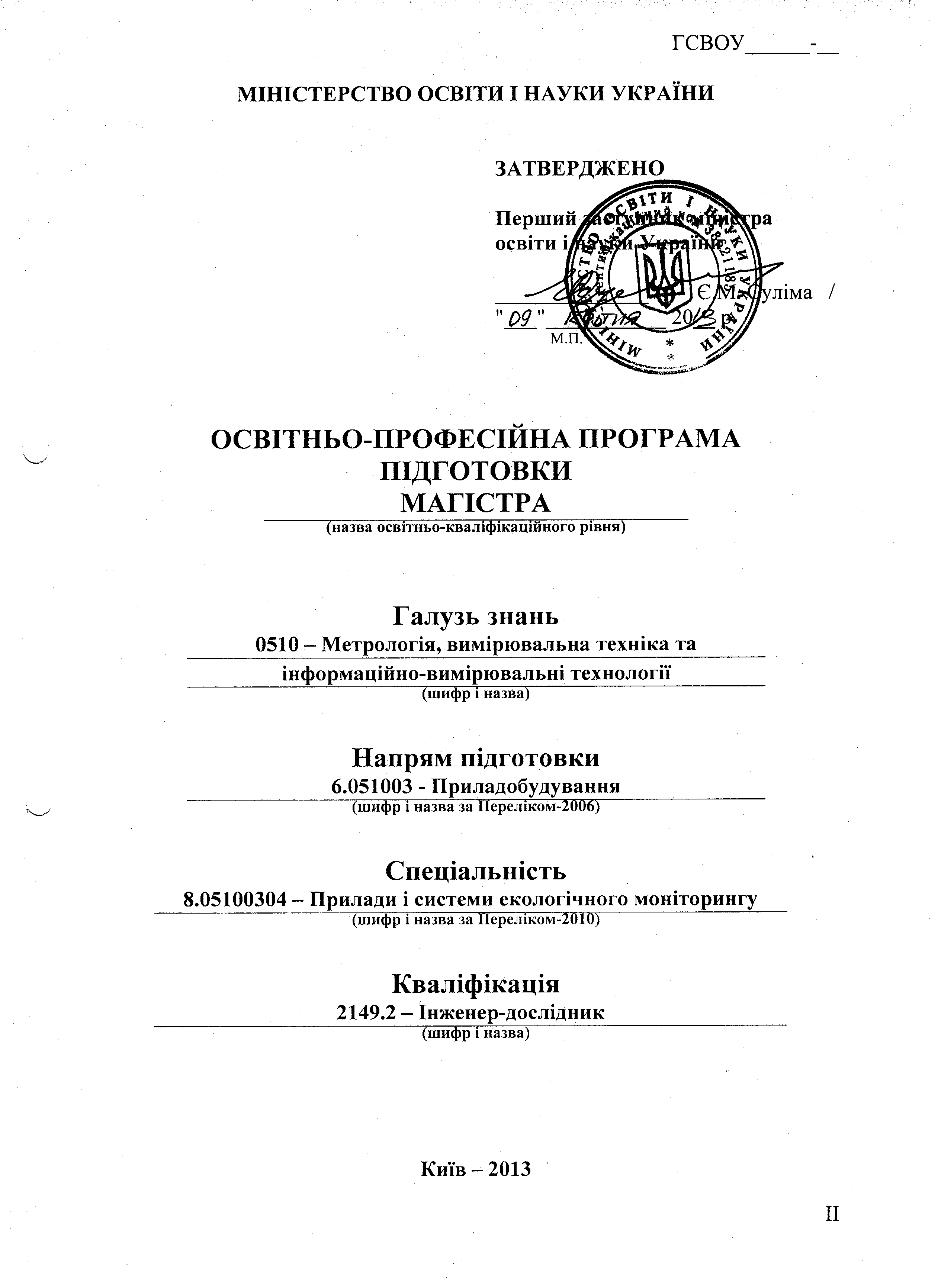 ОСВІТНЬО-ПРОФЕСІЙНА ПРОГРАМА ПІДГОТОВКИМАГІСТРА(назва освітньо-кваліфікаційного рівня)Галузь знань0510 – Метрологія, вимірювальна техніка таінформаційно-вимірювальні технології(шифр і назва)Напрям підготовки6.051003 - Приладобудування(шифр і назва за Переліком-2006)Спеціальність8.05100304 – Прилади і системи екологічного моніторингу(шифр і назва за Переліком-2010)Кваліфікація2149.2 – Інженер-дослідник(шифр і назва)Київ – 2013ПЕРЕДМОВАРОЗРОБЛЕНОробочою групою Міністерства освіти і науки УкраїниВНЕСЕНОНаціональним технічним університетом України "Київський політехнічний інститут"ЗАТВЕРДЖЕНО ТА НАДАНО ЧИННОСТІНаказом Міністерства освіти і науки УкраїниВід 30 травня 2013 р. № 644ВВЕДЕНО ВПЕРШЕРОЗРОБНИКИ СТАНДАРТУПорєв Володимир Андрійович, доктор технічних наук, професор, завідувач кафедри наукових, аналітичних та екологічних приладів і систем Національного технічного університету України "Київський політехнічний інститут".Маслов Володимир Петрович, доктор технічних наук, професор кафедри наукових, аналітичних та екологічних приладів і систем Національного технічного університету України "Київський політехнічний інститут".Маркін Максим Олександрович, кандидат технічних наук, доцент кафедри наукових, аналітичних та екологічних приладів і систем Національного технічного університету України "Київський політехнічний інститут".Цей стандарт не може бути повністю чи частково відтворений, тиражований та розповсюджений без дозволу Міністерства освіти і науки України. ЛИСТ ПОГОДЖЕННЯосвітньо-професійної програми підготовки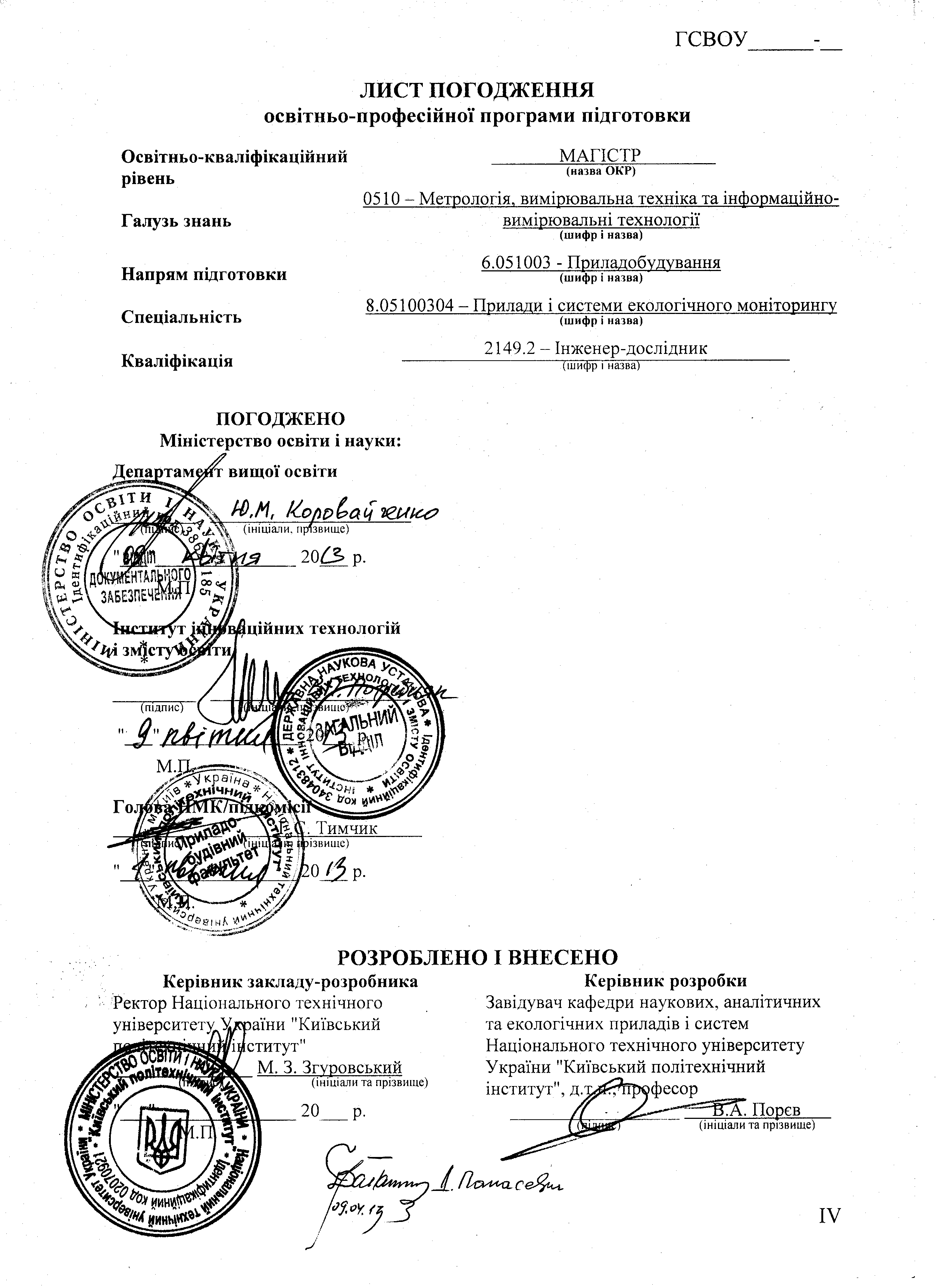 РОЗРОБЛЕНО І ВНЕСЕНОЗМІСТСтор.ВСТУП	21. Галузь використання	32. Нормативні посилання	53. Визначення	64. Позначення і скорочення	95. Розподіл змісту навчання та навчального часу за циклами підготовки, навчальними дисциплінами й практиками	106. Нормативна частина змісту освітньо-професійної програми	117. Державна атестація осіб, які навчаються у вищих навчальних закладах	138. Вимоги до системи освіти та професійної підготовки	149. Вимоги до інформаційного та навчально-методичного забезпечення	15ДОДАТОК А. Розподіл обсягів освітньо-професійних програм та перелік навчальних дисциплін	16ДОДАТОК Б. Система блоків змістовних модулів	18ДОДАТОК В. Рекомендований перелік навчальних дисциплін і змістовних модулів	32ДОДАТОК Г. Розподіл змісту освітньо-професійної програми підготовки	40ДОДАТОК Д. Нормативні форми державної атестації осіб, які навчаються у вищих навчальних закладах	45ВСТУПОсвітньо-професійна програма (ОПП) є галузевим нормативним документом, у якому визначається нормативний термін та зміст навчання, нормативні форми державної атестації, встановлюються вимоги до змісту, обсягу й рівня освіти та професійної підготовки фахівця з напряму підготовки 6.051003 "Приладобудування" освітньо-кваліфікаційного рівня "МАГІСТР" спеціальності 8.05100304 "Прилади і системи екологічного моніторингу".Цей стандарт є складовою галузевих стандартів вищої освіти і використовується під час:розроблення та корегування складової галузевих стандартів вищої освіти (засоби діагностики вищої освіти);розроблення та корегування складових стандартів вищої освіти вищих навчальних закладів (варіативні частини освітньо-професійної програми підготовки фахівців та засобів діагностики якості вищої освіти, навчальний план, програми навчальних дисциплін та практик);визначення змісту навчання в системі перепідготовки та підвищення кваліфікації фахівців.ГАЛУЗЕВИЙ СТАНДАРТ ВИЩОЇ ОСВІТИ УКРАЇНИОСВІТНЬО-ПРОФЕСІЙНА ПРОГРАМА ПІДГОТОВКИМАГІСТРАГАЛУЗЬ ЗНАНЬ	0510 – Метрологія, вимірювальна техніка таінформаційно-вимірювальні технології(шифр і назва галузі знань)НАПРЯМ ПІДГОТОВКИ	6.051003 - Приладобудування(шифр і назва напряму підготовки)СПЕЦІАЛЬНІСТЬ 	8.05100304 – Прилади і системи екологічного моніторингу(шифр і назва спеціальності)КВАЛІФІКАЦІЯ	2149.2 – Інженер-дослідник	(код і назва кваліфікації)Чинний від 	2013-05-30	(рік – місяць - число)1. ГАЛУЗЬ ВИКОРИСТАННЯЦей стандарт поширюється на систему вищої освіти: органи, які здійснюють управління у галузі вищої освіти; інші юридичні особи, що надають освітні послуги у галузі вищої освіти; вищі навчальні заклади всіх форм власності, де готують фахівців освітньо-кваліфікаційного рівня "МАГІСТР" галузь знань 0510 "Метрологія, вимірювальна техніка та інформаційно-вимірювальні технології" напряму підготовки 6.051003 "Приладобудування", спеціальності 8.05100304 "Прилади і системи екологічного моніторингу", кваліфікація 2149.2 "Інженер-дослідник" з узагальненим об’єктом діяльності проектування (конструювання), технологія виготовлення, дослідження, випробовування, монтаж та установлення, відновлення та модернізація приладів та систем екологічного моніторингу: методи, технології, прилади, системи, комплекси, математичні моделі процесів та об’єктів та їх алгоритми для промислових технологій з нормативним терміном навчання (денна форма) 1 рік 10 місяців.Цей стандарт встановлює:нормативну частину змісту навчання у залікових одиницях, засвоєння яких забезпечує формування компетенцій відповідно до вимог освітньо-кваліфікаційної характеристики;рекомендований перелік навчальних дисциплін і практик;нормативний термін навчання за очною формою навчання;нормативні форми державної атестації.Стандарт є обов'язковим для вищих навчальних закладів, що готують фахівців даного профілю. Стандарт є обов'язковим для цілей ліцензування та акредитації вищих навчальних закладів.Основними користувачами стандарту є:професорсько-викладацький склад вищих навчальних закладів;керівництво навчальних закладів, яке відповідає за якість підготовки;особи, що проходять атестацію після закінчення у вищих навчальних закладах;фахівці, що проходять сертифікацію.2. НОРМАТИВНІ ПОСИЛАННЯЗакон України №2984-111 (2984-14) "Про вищу освіту" // Відомості Верховної Ради. – 2002. - №20. – 134 с.;Міжнародна Стандартна Класифікація Освіти (ISCED-97: International Standard Classification of Education/UNESCO, Paris);Структури кваліфікацій для Європейського простору вищої освіти (The framework of qualifications for the European Higher Education Area);Структури ключових компетенцій, які розглядаються як необхідні для всіх у суспільстві, заснованому на знаннях (Key Competences for Lifelong learning: A European Reference Framework - IMPLEMENTATION OF "EDUCATION AND TRAINING 2010", Work program, Working Group B "Key Competences", 2004.);Постанова Кабінету Міністрів України від 27.08.2010 р. №787 "Про затвердження переліку спеціальностей, за якими здійснюється підготовка фахівців у вищих навчальних закладах за освітньо-кваліфікаційними рівнями спеціаліста і магістра";Національний класифікатор України ДК 009:2010 "Класифікація видів економічної діяльності". К.: Центр учбової літератури, 2011 р., 224 с.;Національний класифікатор професій ДК 003:2010. - К.: Держспоживстандарт України, - 2010, 697 с.;Довідник кваліфікаційних характеристик професій працівників. Галузеві випуски. - Краматорськ: Видавництво центру продуктивності;Комплекс нормативних документів для розробки складових системи стандартів вищої освіти. Додаток 1 до наказу Міносвіти України від 31.07.1998 р. №285 (v0285281-98) зі змінами та доповненнями, що введені розпорядженням Міністерства освіти і науки України від 05.03.2001 р. №28-р. // Інформаційний вісник "Вища освіта". – 2003. - №10. - 82 с.3. ВИЗНАЧЕННЯУ цьому стандарті використано такі терміни та відповідні визначення:Дипломний проект – кваліфікаційна робота, що призначена для об’єктивного контролю ступеня сформованості умінь вирішувати типові задачі діяльності, які віднесені в ОКХ до проектувальної (проектно-конструкторської) та виконавської (технологічної, технічної) виробничих функцій.Дипломна робота – кваліфікаційна робота, що призначена для об’єктивного контролю ступеня сформованості умінь вирішувати типові задачі діяльності, які віднесені в ОКХ до дослідницької виробничої функції.Змістовий модуль - система навчальних елементів, що поєднані за ознакою відповідності певному навчальному об’єктові.Блок змістових модулів – сукупність змістових модулів, що складають заліковий кредит. Кредит (національний кредит в системі вищої освіти України) – обсяг навчального матеріалу, який з урахуванням терміну засвоєння студентами окремих навчальних елементів (відповідно до психофізіологічних норм засвоєння при використанні оптимальних форм, методів і засобів навчання та контролю) може бути засвоєний за 54 години навчального часу (сума годин аудиторної й самостійної роботи студента за тиждень).Кредит ЕCTS (заліковий кредит) – одиниця Європейської кредитно-трансферної системи (36 академічних годин), яка визначає навчальне навантаження необхідне для засвоєння змістових модулівНавчальна дисципліна (у вищому навчальному закладі) - педагогічно адаптована система понять про явища, закономірності, закони, теорії, методи тощо будь-якої галузі діяльності (або сукупності різних галузей діяльності) із визначенням потрібного рівня сформованості у тих, хто навчається, певної сукупності умінь і навичок.Навчальний елемент (дидактична одиниця) - мінімальна доза навчальної інформації, що зберігає властивості навчального об’єкта.Навчальний об’єкт - навчальна інформація певного обсягу, що має самостійну логічну структуру та зміст, і дає змогу оперувати цією інформацією у процесі розумової діяльності.Навчальний план – складова стандартів вищої освіти вищих навчальних закладів, яка розробляється на основі освітньо-професійної програми та структурно-логічної схеми підготовки і визначає графік навчального процесу, перелік, послідовність та час вивчення навчальних дисциплін (практик), види навчальних занять та терміни їх проведення, а також форми проведення підсумкового контролю.Напрям підготовки за професійним спрямуванням у вищій освіті - група спеціальностей зі спорідненим змістом вищої освіти та професійної підготовки.Нормативний термін навчання - термін навчання за денною (очною) формою, необхідний для засвоєння особою нормативної та вибіркової частин змісту навчання і встановлений стандартом вищої освіти.Освітній рівень вищої освіти - характеристика вищої освіти за ознаками ступеня сформованості інтелектуальних якостей особи, достатніх для здобуття кваліфікації, яка відповідає певному освітньо-кваліфікаційному рівню;Базова вища освіта - освітній рівень вищої освіти особи, який характеризує сформованість її інтелектуальних якостей, що визначають розвиток особи як особистості і є достатніми для здобуття нею кваліфікацій за освітньо-кваліфікаційним рівнем бакалавра.Освітньо-кваліфікаційний рівень вищої освіти - освітньо-кваліфікаційний рівень вищої освіти - характеристика вищої освіти за ознаками ступеня сформованості знань, умінь та навичок особи, що забезпечують її здатність виконувати завдання та обов’язки (роботи) певного рівня професійної діяльності.Магістр - освітньо-кваліфікаційний рівень вищої освіти особи, яка на основі освітньо-кваліфікаційного рівня бакалавра здобула повну вищу освіту, спеціальні уміння та знання, достатні для виконання професійних завдань та обов'язків (робіт) інноваційного характеру певного рівня професійної діяльності, що передбачені для первинних посад у певному виді економічної діяльності. Підготовка фахівців освітньо-кваліфікаційного рівня магістра може здійснюватися на основі освітньо-кваліфікаційного рівня спеціаліста. Особи, які в період навчання за освітньо-професійною програмою підготовки магістра припинили подальше навчання, мають право за індивідуальною програмою здобути освітньо-кваліфікаційний рівень спеціаліста за такою ж або спорідненою спеціальністю у тому самому або іншому акредитованому вищому навчальному закладі.Структурно-логічна схема підготовки - наукове й методичне обґрунтування процесу реалізації освітньо-професійної програми підготовки. Структурно-логічна схема підготовки надається у вигляді мережі міждисциплінарних зв’язків за напрямом підготовки або спеціальністю і діє на протязі усього терміну реалізації відповідної освітньо-професійної програми підготовки.4. ПОЗНАЧЕННЯ І СКОРОЧЕННЯУ даному стандарті застосовуються такі скорочення назв циклів підготовки, до яких віднесено блоки змістових модулів:ВНЗ – вищий навчальний заклад;ГСЕ – гуманітарної та соціально-економічної підготовки;ГСВОУ – галузевий стандарт вищої освіти України;МПН – математичної, природничо-наукової підготовки;ОКХ – освітньо-кваліфікаційна характеристика;ОПП – освітньо-професійна програма;ПП – професійної та практичної підготовки;ECTS – (англ. European Credit Transfer System) - європейська кредитно-трансферна система.5. РОЗПОДІЛ ЗМІСТУ НАВЧАННЯ ТА НАВЧАЛЬНОГО ЧАСУ ЗА ЦИКЛАМИ ПІДГОТОВКИ, НАВЧАЛЬНИМИ ДИСЦИПЛІНАМИ Й ПРАКТИКАМИ5.1. Освітньо-професійна програма передбачає наступний цикл підготовки - цикл професійної та практичної підготовки.5.2. Розподіл змісту програми підготовки фахівця та навчальний час за нормативною та варіативною частинами програми підготовки, навчальний час за циклами підготовки, кількість навчальних годин/кредитів вивчення кожної з навчальних дисциплін і практик нормативної частини програми підготовки подано у таблиці Додатка А.6. НОРМАТИВНА ЧАСТИНА ЗМІСТУ ОСВІТНЬО-ПРОФЕСІЙНОЇ ПРОГРАМИ6.1. Система знань у вигляді системи змістових модулів щодо складових узагальнених структур діяльності, поданих у ГСВОУ "Галузевий стандарт вищої освіти України. Освітньо-кваліфікаційна характеристика магістра зі спеціальності "Прилади і системи екологічного моніторингу" у змісті компетенцій, наведені в Додатку Б.Шифр та зміст уміння з таблиці Б.1 у Додатку Б наводяться згідно з ГСВОУ "Галузевий стандарт вищої освіти України. Освітньо-кваліфікаційна характеристика магістра зі спеціальності "Прилади і системи екологічного моніторингу".6.2. У Додатку В подається перелік нормативних навчальних дисциплін й практик (видів практичної підготовки), вказуються назви й шифри блоків змістових модулів, із яких формуються ці навчальні дисципліни й практики, і назви та шифри змістових модулів, що входять до даного блоку змістових модулів.6.3. У Додатку Г для кожної навчальної дисципліни (або практики) нормативної частини змісту освітньо-професійної програми вказується кількість навчальних годин/національних кредитів/кредитів ECTS її вивчення та перелік сформованих компетенцій.6.4. Навчальний заклад не має право змінювати назви навчальних дисциплін нормативної частини освітньо-професійної програми.6.5. Навчальний заклад має право змінювати назви практик та розподіл блоків змістовних модулів у навчальних дисциплінах за окремим погодженням із МОН України.Примітка. У таблиці А.2 Додатку А шифр дисципліни вказано за структурою:У Додатках Б та В шифри блоків змістових модулів указані за структурами:Шифр блоку змістових модулівШифр змістовного модулю7. ДЕРЖАВНА АТЕСТАЦІЯ ОСІБ, ЯКІ НАВЧАЮТЬСЯ У ВИЩИХ НАВЧАЛЬНИХ ЗАКЛАДАХ7.1. На державну атестацію виносяться система компетенцій, що визначена в ГСВОУ "Галузевий стандарт вищої освіти України. Освітньо-кваліфікаційна характеристика магістра зі спеціальності "Прилади і системи екологічного моніторингу", та система блоків відповідних змістових модулів, що зазначена у Додатку Б ГСВОУ "Галузевий стандарт вищої освіти України. Освітньо-професійна програма підготовки магістра зі спеціальності "Прилади і системи екологічного моніторингу" ".7.2. Вид кваліфікаційної роботи (магістерська дисертаційна робота) встановлюється на основі аналізу змісту виробничих функцій та типових задач діяльності, що визначені в ГСВОУ "Галузевий стандарт вищої освіти України. Освітньо-кваліфікаційна характеристика магістра зі спеціальності "Прилади і системи екологічного моніторингу".7.3. У Додатку Д зазначаються нормативні форми державної атестації і подано розподіл блоків змістових модулів між ними.7.4. Вимоги до засобів об’єктивного контролю ступеня досягнення кінцевих цілей освітньо-професійної підготовки встановлюються в ГСВОУ "Галузевий стандарт вищої освіти України. Засоби діагностики якості вищої освіти".7.5. Особи, що отримали диплом магістра за спеціальністю "Прилади і системи екологічного моніторингу" можуть продовжити навчання в аспірантурі за умови наявності у них якісних знань, умінь і компетенцій, що відповідають ОКХ і ОПП та циклу самостійного вибору студента навчального плану підготовки магістра за спеціальністю "Прилади і системи екологічного моніторингу".8. ВИМОГИ ДО СИСТЕМИ ОСВІТИ ТА ПРОФЕСІЙНОЇ ПІДГОТОВКИ8.1. У викладанні навчальних дисциплін нормативної частини змісту навчання беруть участь доктори наук, професори, кандидати наук, доценти, які мають певний стаж практичної, наукової та педагогічної роботи.8.2. Викладацький склад, який викладає навчальні дисципліни нормативної частини змісту навчання, повинний мати кваліфікацію, фах за дипломом про вищу освіту та наукову спеціальність за дипломом про отримання наукового ступеня, які відповідають напряму та спеціальності підготовки магістрів.8.3. Викладачі, що отримали диплом про вищу освіту за спеціальністю, що не відповідає напряму "Приладобудування" та вимогам навчальних дисциплін відповідно до освітньо-професійної програми, повинні мати документи про підвищення кваліфікації у вигляді дипломів кандидатів технічних наук, докторів технічних наук за напрямом спеціальності, що відповідає освітньо-професійній програмі; дипломів, сертифікатів або свідоцтв про післядипломну освіту та підвищення кваліфікації, мати стаж практичної, наукової та педагогічної діяльності, навчальні посібники з відповідного напряму.8.4. Професорсько-викладацький склад, який здійснює навчальний процес, повинен періодично та своєчасно проходити стажування.9. ВИМОГИ ДО ІНФОРМАЦІЙНОГО ТА НАВЧАЛЬНО-МЕТОДИЧНОГО ЗАБЕЗПЕЧЕННЯ9.1. Підручники та навчальні посібники для навчального процесу зі спеціальності "Прилади і системи екологічного моніторингу" повинні мати відповідні грифи МОН (МОНмолодьспорт) України, що надані після експертизи методичною комісією з приладобудування Науково-методичної ради МОН (МОНмолодьспорт) України.9.2. Навчальний процес з нормативних дисциплін повинен забезпечуватися методичними комплексами дисциплін, що складаються з підручників, задачників, лабораторних практикумів, методичних вказівок до самостійної роботи студентів, методичних вказівок для викладачів, методичних матеріалів до курсового проектування, прототипів розробки курсових проектів, екзаменаційних та тестових запитань різної складності (для самоперевірки, для іспитів, для тренінгів) тощо.ДОДАТОК А. РОЗПОДІЛ ОБСЯГІВ ОСВІТНЬО-ПРОФЕСІЙНИХ ПРОГРАМ ТА ПЕРЕЛІК НАВЧАЛЬНИХ ДИСЦИПЛІНТаблиця А.1 – Розподіл обсягів освітньо-професійних програм за циклами підготовки в академічних годинахТаблиця А.2 – Перелік навчальних дисциплін, форми контролю та державної атестації, нормативний термін навчанняВНЗ має право збільшувати кількість академічних годин нормативних навчальних дисциплін циклів математичної, природничо-наукової, професійної та практичної підготовки і практик за рахунок варіативної частини навчального плану.ДОДАТОК Б. СИСТЕМА БЛОКІВ ЗМІСТОВНИХ МОДУЛІВТаблиця Б.1 - Система блоків (розділів) змістовних модулів (тем)ДОДАТОК В. РЕКОМЕНДОВАНИЙ ПЕРЕЛІК НАВЧАЛЬНИХ ДИСЦИПЛІН І ЗМІСТОВНИХ МОДУЛІВТаблиця В.1 – Рекомендований перелік навчальних дисциплін і змістовних модулівДОДАТОК Г. РОЗПОДІЛ ЗМІСТУ ОСВІТНЬО-ПРОФЕСІЙНОЇ ПРОГРАМИ ПІДГОТОВКИТаблиця Г.1 - Розподіл змісту освітньо-професійної програми підготовки, навчальний час за циклами підготовки, навчальними дисциплінами і практиками та перелік сформованих компетенційДОДАТОК Д. НОРМАТИВНІ ФОРМИ ДЕРЖАВНОЇ АТЕСТАЦІЇ ОСІБ, ЯКІ НАВЧАЮТЬСЯ У ВИЩИХ НАВЧАЛЬНИХ ЗАКЛАДАХНормативні форми державної атестації осіб, що використовуються для встановлення рівня опанування особами, що навчаються у вищих навчальних закладах, відповідних змістовних модулях – магістерська дисертація.Магістерська дисертація ставить за мету визначення загального науково-технічного, професійного та культурного рівнів претендента шляхом контролю його знань та вмінь згідно освітньо-професійної програми підготовки, що не охоплюються комплексними курсовими роботами з розробки інформаційних технологій в екології та проектування мікропроцесорних приладів вимірювальних систем, та оцінку його вміння самостійно проводити аналіз об'єкту, формулювати задачі та висновки, подавати письмово та усно матеріал роботи та захищати його.Термін виконання магістерської дисертації встановлюється згідно навчального плану підготовки фахівців за вказаними напрямами. За результатами роботи оформлюється пояснювальна записка об'ємом 90...110 аркушів формату А4, яка відповідає вимогам ЄСКД та ДСТУ 3008–95.Мова виконання дисертації (за бажанням студента): Державна мова України або інша, що вивчалася студентом у ВНЗ.Магістерська дисертація захищається претендентом перед Державною екзаменаційною комісією шляхом усної доповіді тривалістю до 15 хвилин, та відповідей на запитання.Претендент повинен використовувати при захисті ілюстративні матеріали: схеми, графіки, тощо на слайдах, засобах відображення ЕОМ або на окремих плакатах. Вид та обсяг ілюстративних матеріалів узгоджується претендентом з керівником випускної роботи.ЗАТВЕРДЖЕНОПерший заступник міністраосвіти і науки України______________ /	Є.М. Суліма	/"___"___________ 20__ р.	М.П.Освітньо-кваліфікаційний рівень	МАГІСТР	(назва ОКР)Галузь знань0510 – Метрологія, вимірювальна техніка та інформаційно-вимірювальні технології(шифр і назва)Напрям підготовки6.051003 - Приладобудування(шифр і назва)Спеціальність8.05100304 – Прилади і системи екологічного моніторингу(шифр і назва)Кваліфікація2149.2 – Інженер-дослідник(шифр і назва)ПОГОДЖЕНОМіністерство освіти і науки:Департамент вищої освіти_________   	(підпис)                   (ініціали, прізвище)"___"_______________ 20___ р.М.П.Інститут інноваційних технологій і змісту освіти_________   	(підпис)                   (ініціали, прізвище) "___"_______________ 20___ р.М.П.Голова НМК/підкомісії	    	Г.С. Тимчик	(підпис)                   (ініціали, прізвище)"___"_______________ 20___ р.М.П.Керівник закладу-розробникаКерівник розробкиРектор Національного технічного університету України "Київський політехнічний інститут"_______________ М. З. Згуровський	(підпис)	(ініціали та прізвище)"___"_______________ 20___ р.М.П.Завідувач кафедри наукових, аналітичних  та екологічних приладів і систем Національного технічного університету України "Київський політехнічний інститут", д.т.н., професор__________________       В.А. Порєв		(підпис)	(ініціали та прізвище)Шифр дисципліниШифр дисципліниШифр дисципліниШифр дисципліниШифр дисципліниШифр дисципліниШифр дисципліниХХХ.ХХХ.ХХХХНомер дисципліни, наскрізний для даного циклу підготовкиНомер дисципліни, наскрізний для даного циклу підготовкиШифр циклу підготовкиШифр циклу підготовкиХХХ.ХХ.ХХХ.ХХ.ХХХХНомер блоку змістовного модуля, наскрізний для даної дисципліни Шифр дисципліниХХХ.ХХ.ХХ.ХХХ.ХХ.ХХ.ХХХХНомер змістовного модуля, наскрізний для даної дисципліниШифр блоку змістових модулівЦикл підготовки (термін навчання 1 рік 10 місяців)Загальний навчальний часЗагальний навчальний часЗагальний навчальний часЦикл підготовки (термін навчання 1 рік 10 місяців)Академ. год.Націон. кредитівКредитів ECTS І. НОРМАТИВНА ЧАСТИНАІ. НОРМАТИВНА ЧАСТИНАІ. НОРМАТИВНА ЧАСТИНАІ. НОРМАТИВНА ЧАСТИНАЦикл професійної та практичної підготовки216040,0060,0Всього за нормативною частиною:216040,0060,0ІІ. ВАРІАТИВНА ЧАСТИНАІІ. ВАРІАТИВНА ЧАСТИНАІІ. ВАРІАТИВНА ЧАСТИНАІІ. ВАРІАТИВНА ЧАСТИНАЦикл дисциплін самостійного вибору навчального закладу145827,0040,5Цикл дисциплін вільного вибору студента70213,0019,5Всього за варіативною частиною:216040,0060,0Всього за термін навчання:432080,00120,0Шифр дисципліни Навчальна дисципліна/практикаАкадем. годинНаціон. кредитівКредитів ECTSВид контролю123456І. НОРМАТИВНА ЧАСТИНА ПРОГРАМИІ. НОРМАТИВНА ЧАСТИНА ПРОГРАМИІ. НОРМАТИВНА ЧАСТИНА ПРОГРАМИІ. НОРМАТИВНА ЧАСТИНА ПРОГРАМИІ. НОРМАТИВНА ЧАСТИНА ПРОГРАМИІ. НОРМАТИВНА ЧАСТИНА ПРОГРАМИЦикл професійної та практичної підготовкиЦикл професійної та практичної підготовкиЦикл професійної та практичної підготовкиЦикл професійної та практичної підготовкиЦикл професійної та практичної підготовкиЦикл професійної та практичної підготовкиПрофесійної підготовкиПрофесійної підготовкиПрофесійної підготовкиПрофесійної підготовкиПрофесійної підготовкиПрофесійної підготовкиПП.01Інтелектуальна власність360,671,0ЗалікПП.02Охорона праці в галузі360,671,0ЕкзаменПП.03Цивільний захист360,671,0Диф. залікПП.04Чинники успішного працевлаштування за фахом360,671,0ЗалікПП.05Філософські проблеми наукового пізнання541,001,5ЗалікПП.06Патентознавство та авторське право721,332,0ЗалікПП.07Основи сталого розвитку721,332,0ЗалікПП.08Основи наукових досліджень721,332,0ЗалікПП.09Математичне моделювання систем і процесів1442,674,0ЕкзаменПП.10Математичні методи оптимізації1442,674,0ЕкзаменПП.11Прилади вимірювання параметрів довкілля1803,335,5ЕкзаменПП.12Мікропроцесорні прилади і системи2344,336,5ЕкзаменПрактичної підготовкиПрактичної підготовкиПрактичної підготовкиПрактичної підготовкиПрактичної підготовкиПрактичної підготовкиПП.13Науково-дослідна практика2164,006,0Диф. залікПП.14Дипломне проектування81015,0022,5ЗахистВсього за циклом:216040,0060,0Всього за нормативною частиною ОПП:216040,0060,0Зміст уміння, що забезпечуєтьсяШифр умінняШифр і назва дисципліниНазва блоку (розділу) змістовних модулів (тем)Шифр блоку(розділу)12345Цикл професійної та практичної підготовкиЦикл професійної та практичної підготовкиЦикл професійної та практичної підготовкиЦикл професійної та практичної підготовкиЦикл професійної та практичної підготовкиПрофесійної підготовкиПрофесійної підготовкиПрофесійної підготовкиПрофесійної підготовкиПрофесійної підготовкиБрати участь у проведенні досліджень ринку інформаційних послуг і маркетингу інформаційної продукції і послуг підприємства. Впроваджувати методи проведення технічних розрахунків і визначення економічної ефективності досліджень та розробок1.СВ.Д.02ЗП.Р.03ПП.01 Інтелектуальна власністьСистема правової охорони інтелектуальної власностіПП.01.01Готувати графіки робіт, замовлення, заявки, інструкції, пояснювальні записки, карти, схеми, іншу технічну документацію, а також установлену звітність за затвердженими формами і у визначені терміни3.СВ.Д.02ЗП.Р.03ПП.01 Інтелектуальна власністьПравова охорона об’єктів права інтелектуальної власностіПП.01.02Стежити за додержанням установлених вимог, чинних норм, правил і стандартів. Організовувати роботу з підвищення науково-технічних знань працюючих4.СВ.Д.01ЗП.Р.01ПП.01 Інтелектуальна власністьПравова охорона об’єктів права інтелектуальної власностіПП.01.02Брати участь у підготовці аналітичної та рекламної продукції. Знати і впроваджувати у виробництво постанови, розпорядження, накази, методичні, нормативні та інші керівні матеріали з організації науково-технічної інформації;  виробничу і організаційну структуру підприємства; основні технологічні процеси виробництва продукції підприємства; методи організації і планування інформаційної роботи; нові інформаційні технології; правила, інструкції, положення та інші нормативні акти; порядок готування інформаційних матеріалів до видання і основи редакційно-видавничої роботи; організацію довідково-інформаційного фонду; основи економіки та організації праці, виробництва і управління; основи трудового законодавства4.СВ.Е.02ЗР.Р.04ПП.01 Інтелектуальна власністьВикористання та захист прав інтелектуальної власностіПП.01.03Виконувати розрахунки економічної ефективності впровадження нових засобів вимірювань. Визначати потреби підрозділів підприємства в засобах вимірювань, складає зведені заявки на їх придбання6.ПФ.Е.01ПР.Р.01ПП.01 Інтелектуальна власністьВикористання та захист прав інтелектуальної власностіПП.01.03Забезпечувати вимоги до організації праці в процесі проектування; економічні обґрунтування проектів, організації праці і організації виробництва; основи трудового законодавства; правила і норми з охорони праці3.СВ.Д.01ЗП.Р.01ПП.02 Охорона праці в галузі Охорона праці в галузіПП.02.01Брати участь у підготовці аналітичної та рекламної продукції. Знати і впроваджувати у виробництво постанови, розпорядження, накази, методичні, нормативні та інші керівні матеріали з організації науково-технічної інформації;  виробничу і організаційну структуру підприємства; основні технологічні процеси виробництва продукції підприємства; методи організації і планування інформаційної роботи; нові інформаційні технології; правила, інструкції, положення та інші нормативні акти; порядок готування інформаційних матеріалів до видання і основи редакційно-видавничої роботи; організацію довідково-інформаційного фонду; основи економіки та організації праці, виробництва і управління; основи трудового законодавства4.СВ.Е.02ЗР.Р.04ПП.02 Охорона праці в галузі Охорона праці в галузіПП.02.01Брати участь у проведенні науково-дослідних і дослідно-конструкторських робіт з очищення  промислових стічних вод, запобігання забрудненню навколишнього середовища, викидів шкідливих речовин в атмосферу, зменшення або повної ліквідації технологічних відходів, раціонального використання земельних і водних ресурсів1.ПФ.Д.01ПР.Р.01ПП.03 Цивільний захист Загальна підготовкаПП.03.01Забезпечувати вимоги до організації праці в процесі проектування; економічні обґрунтування проектів, організації праці і організації виробництва; основи трудового законодавства; правила і норми з охорони праці3.СВ.Д.01ЗП.Р.01ПП.03 Цивільний захист Профільна підготовкаПП.03.02Вміти планувати заходи з питань цивільного захисту. Знати методи розрахунку зон ураження від техногенних вибухів і пожеж та противибуховий та протипожежний захист об’єктів господарювання.Вміти прогнозувати обстановку та планувати заходи захисту в зонах радіоактивного, хімічного та біологічного зараження. Вміти оцінювати інженерну обстановку та соціально-економічні наслідки надзвичайних ситуацій3.ПФ.Д.04ПР.О.06ПП.03 Цивільний захист Профільна підготовкаПП.03.02Вивчати потреби підприємства в нових технологіях та розробляти рекомендації щодо узгодження їх з вимогами ринку праці3.СВ.Д.05ЗР.Р.08ПП.04 Чинники успішного працевлаштування за фахом Основні чинники успішного працевлаштуванняПП.04.01Стежити за додержанням установлених вимог, чинних норм, правил і стандартів. Організовувати роботу з підвищення науково-технічних знань працюючих4.СВ.Д.01ЗП.Р.01ПП.04 Чинники успішного працевлаштування за фахом Основні чинники успішного працевлаштуванняПП.04.01Складати плани підвищення науково-технічної кваліфікації працівників та аналізувати їх виконання4.СВ.Е.02ЗР.Р.05ПП.04 Чинники успішного працевлаштування за фахом Основні чинники успішного працевлаштуванняПП.04.01Уміти прогнозувати перспективи розвитку галузі та її потреби в забезпеченні фахівцями7.СВ.Е.01ЗР.Р.02ПП.04 Чинники успішного працевлаштування за фахом Правове забезпечення успішного працевлаштуванняПП.04.02Готувати матеріали про передовий виробничо-технічний досвід підприємства відповідно до замовлень інших підприємств та установ, вести листування з цих питань.Оцінювати перспективи розвитку вітчизняної і світової науки і техніки у відповідних сферах знань і галузях виробництва7.СВ.Е.01ЗР.Р.01ПП.05 Філософські проблеми наукового пізнання Філософські проблеми наукового пізнанняПП.05.01Брати участь у проведенні досліджень ринку інформаційних послуг і маркетингу інформаційної продукції і послуг підприємства. Впроваджувати методи проведення технічних розрахунків і визначення економічної ефективності досліджень та розробок1.СВ.Д.02ЗП.Р.03ПП.06 Патентознавство та авторське право Патентознавство та авторське правоПП.06.01Брати участь у проведенні наукових досліджень або виконанні технічних розробок, спрямованих на освоєння нової техніки і технології, удосконалення діючої технології, випуск продукції, що відповідає вимогам кращих вітчизняних і світових зразків1.ПФ.Е.03ПП.Р.04ПП.06 Патентознавство та авторське право Патентознавство та авторське правоПП.06.01Готувати графіки робіт, замовлення, заявки, інструкції, пояснювальні записки, карти, схеми, іншу технічну документацію, а також установлену звітність за затвердженими формами і у визначені терміни3.СВ.Д.02ЗП.Р.03ПП.06 Патентознавство та авторське право Патентознавство та авторське правоПП.06.01Розробляти проектну і робочу технічну документацію, оформляти закінчені науково-дослідні і проектно-конструкторські роботи3.ПФ.Д.03ПР.Р.04ПП.06 Патентознавство та авторське право Патентознавство та авторське правоПП.06.01Вивчати потреби працівників підприємства в науково-технічній та економічній інформації і здійснювати з використанням нових інформаційних технологій довідково-інформаційне забезпечення їх матеріалами про вітчизняні і світові досягнення науки, техніки і передового виробничого досвіду з метою підвищення науково-технічних і економічних знань працівників, створення зовнішнього та внутрішнього інформаційного середовища підприємства, що дозволяє підприємству адаптуватися до ринкових умов3.СВ.Д.05ЗР.Р.07ПП.06 Патентознавство та авторське право Патентознавство та авторське правоПП.06.01Уміти виконувати ліцензування і передачу технологій, оцінювати перспективи міжнародного співробітництва у галузі інтелектуальної власності3.СВ.Д.05ЗР.Р.09ПП.06 Патентознавство та авторське право Патентознавство та авторське правоПП.06.01Брати участь у проведенні науково-дослідних і дослідно-конструкторських робіт з очищення  промислових стічних вод, запобігання забрудненню навколишнього середовища, викидів шкідливих речовин в атмосферу, зменшення або повної ліквідації технологічних відходів, раціонального використання земельних і водних ресурсів1.ПФ.Д.01ПР.Р.01ПП.07 Основи сталого розвиткуЗагальні питання сталого розвиткуПП.07.01Брати участь у проведенні екологічної експертизи техніко-екологічних обґрунтувань, проектів розширення і реконструкції діючих виробництв, а також створюваних нових технологій і устаткування, розробленні заходів з упровадження нової техніки5.ПФ.Д.02ЗП.Р.02ПП.07 Основи сталого розвиткуКількісна оцінка сталості розвитку суспільстваПП.07.02Брати участь у проведенні екологічної експертизи техніко-екологічних обґрунтувань, проектів розширення і реконструкції діючих виробництв, а також створюваних нових технологій і устаткування, розробленні заходів з упровадження нової техніки5.ПФ.Д.02ЗП.Р.02ПП.07 Основи сталого розвиткуСталий розвиток в економіко - технологічному виміріПП.07.03Проводити технічні розрахунки в процесі проектування, техніко-економічний аналіз і функціонально-вартісний аналіз ефективності конструкцій, які проектуються, а також розрахунок ризиків при розробленні нових виробів8.ПФ.С.01ПП.Р.02ПП.07 Основи сталого розвиткуСтале керування ресурсамиПП.07.04Погоджувати розроблювані проекти з іншими підрозділами підприємства, представниками замовника та органів нагляду, розробляти перспективні плани наукових досліджень спрямованих на підвищення ефективності виробництва5.ПФ.Е.03ПР.Р.04ПП.08 Основи наукових дослідженьЗагальні відомості про науку та наукові дослідженняПП.08.01Впроваджувати інформаційні технології в усі види діяльності підприємства в галузі науково-технічної діяльності з проектування, будівництва, інформаційного обслуговування, організації виробництва, праці та управління, метрологічного забезпечення, технічного контролю6.ПФ.Е.02ЗР.Р.02ПП.08 Основи наукових дослідженьТехнологія планувань наукових дослідженьПП.08.02Проводити техніко-економічний аналіз, комплексно обґрунтовує рішення, що приймаються і реалізуються, вишукувати можливості скорочення циклу виконання робіт (послуг), сприяти підготовці процесу їх виконання, забезпеченню підрозділів підприємства необхідними технічними даними, документами, матеріалами, устаткуванням тощо6.СВ.Е.03ЗР.Р.03ПП.08 Основи наукових дослідженьЗагальна характеристика методів пошуку нових технічних рішеньПП.08.03Готувати матеріали про передовий виробничо-технічний досвід підприємства відповідно до замовлень інших підприємств та установ, вести листування з цих питань.Оцінювати перспективи розвитку вітчизняної і світової науки і техніки у відповідних сферах знань і галузях виробництва7.СВ.Е.01ЗР.Р.01ПП.08 Основи наукових дослідженьФорми оцінки наукової діяльностіПП.08.04Знати пріоритетні напрями розвитку наукової та інноваційної діяльності в Україні. Вміти обґрунтовувати актуальність, визначати новизну та практичну значущість наукових досліджень. Знати критерії оцінювання якості дослідження та його правове забезпечення7.СВ.Е.01ЗР.Р.03ПП.08 Основи наукових дослідженьФорми оцінки наукової діяльностіПП.08.04Брати участь у проведенні наукових досліджень або виконанні технічних розробок, спрямованих на освоєння нової техніки і технології, удосконалення діючої технології, випуск продукції, що відповідає вимогам кращих вітчизняних і світових зразків1.ПФ.Е.03ПП.Р.04ПП.09 Математичне моделювання систем та процесівОснови теорії моделювання системПП.09.01Застосовувати засоби автоматизації проектування; сучасні засоби обчислювальної техніки, комунікації та зв'язку при проведенні технічних розрахунків у конструюванні2.ПФ.Е.02ЗП.Р.04ПП.09 Математичне моделювання систем та процесівМатематичні моделі із зосередженими параметрамиПП.09.02Готувати інформаційні огляди, а також рецензії, відгуки і висновки на технічну документацію. Брати участь в експертизі наукових робіт, у роботі семінарів, конференцій, науково-технічних товариств4.СВ.Е.01ЗР.Р.02ПП.09 Математичне моделювання систем та процесівМатематичні моделі з розподіленими параметрамиПП.09.03Виконувати розрахунки економічної ефективності впровадження нових засобів вимірювань. Визначати потреби підрозділів підприємства в засобах вимірювань, складає зведені заявки на їх придбання6.ПФ.Е.01ПР.Р.01ПП.09 Математичне моделювання систем та процесівМатематичне моделювання виробничих системПП.09.04Впроваджувати інформаційні технології в усі види діяльності підприємства в галузі науково-технічної діяльності з проектування, будівництва, інформаційного обслуговування, організації виробництва, праці та управління, метрологічного забезпечення, технічного контролю6.ПФ.Е.02ЗР.Р.02ПП.09 Математичне моделювання систем та процесівКомп’ютерні технології в задачах математичного моделюванняПП.09.05Брати участь у проведенні досліджень ринку інформаційних послуг і маркетингу інформаційної продукції і послуг підприємства. Впроваджувати методи проведення технічних розрахунків і визначення економічної ефективності досліджень та розробок1.СВ.Д.02ЗП.Р.03ПП.10 Математичні методи оптимізаціїМатематичні методи оптимізаціїПП.10.01Проектувати кінематичні, монтажні, електронні і інші схеми різного призначення, розраховувати необхідні параметри і величини. Складати описи будови і принципів дії виробів, об'єктів, що проектуються, а також обґрунтування технічних рішень. Проектувати засоби випробування і контролю, оснастку, лабораторні макети, контролювати їх виготовлення2.ПФ.С.01ПП.О.01ПП.10 Математичні методи оптимізаціїМатематичні методи оптимізаціїПП.10.01Виконувати розрахунки економічної ефективності впровадження нових засобів вимірювань. Визначати потреби підрозділів підприємства в засобах вимірювань, складає зведені заявки на їх придбання6.ПФ.Е.01ПР.Р.01ПП.10 Математичні методи оптимізаціїМатематичні методи оптимізаціїПП.10.01Проводити техніко-економічний аналіз, комплексно обґрунтовує рішення, що приймаються і реалізуються, вишукувати можливості скорочення циклу виконання робіт (послуг), сприяє підготовці процесу їх виконання, забезпеченню підрозділів підприємства необхідними технічними даними, документами, матеріалами, устаткуванням тощо6.СВ.Е.03ЗР.Р.03ПП.10 Математичні методи оптимізаціїМатематичні методи оптимізаціїПП.10.01Впроваджувати інформаційні технології в усі види діяльності підприємства в галузі науково-технічної діяльності з проектування, будівництва, інформаційного обслуговування, організації виробництва, праці та управління, метрологічного забезпечення, технічного контролю6.ПФ.Е.02ЗР.Р.02ПП.10 Математичні методи оптимізаціїМатематичні методи оптимізаціїПП.10.01Брати участь у проведенні науково-дослідних і дослідних робіт з очищення  промислових стічних вод, запобігання забрудненню навколишнього середовища, викидів шкідливих речовин в атмосферу, зменшення або повної ліквідації технологічних відходів, раціонального використання земельних і водних ресурсів1.ПФ.Д.01ПР.Р.01ПП.11 Прилади вимірювання параметрів довкілляПрилади контролю параметрів забруднення повітряних середовищПП.11.01Складати звіти з виконання планів метрологічного забезпечення виробництва3.ПФ.Д.03ЗП.Р.05ПП.11 Прилади вимірювання параметрів довкілляПрилади контролю параметрів забруднення повітряних середовищПП.11.01Брати участь у проведенні екологічної експертизи техніко-екологічних обґрунтувань, проектів розширення і реконструкції діючих виробництв, а також створюваних нових технологій і устаткування, розробленні заходів з упровадження нової техніки5.ПФ.Д.02ЗП.Р.02ПП.11 Прилади вимірювання параметрів довкілляПрилади контролю параметрів забруднення повітряних середовищПП.11.01Виконувати з використанням засобів обчислювальної техніки, комунікацій та зв'язку роботи в галузі науково-технічної діяльності з інформаційного обслуговування, організації виробництва, праці та управління, метрологічного забезпечення, технічного контролю тощо5.СВ.Е.01ЗР.Р.01ПП.11 Прилади вимірювання параметрів довкілляПрилади контролю параметрів забруднення повітряних середовищПП.11.01Впроваджувати інформаційні технології в усі види діяльності підприємства в галузі науково-технічної діяльності з проектування, будівництва, інформаційного обслуговування, організації виробництва, праці та управління, метрологічного забезпечення, технічного контролю6.ПФ.Е.02ЗР.Р.02ПП.11 Прилади вимірювання параметрів довкілляПрилади контролю параметрів забруднення водних середовищПП.11.02Складати встановлену звітність про виконання заходів з охорони навколишнього середовища8.ПФ.С.02ПП.О.03ПП.11 Прилади вимірювання параметрів довкілляМетрологічне забезпечення екологічних приладівПП.11.03Брати участь у проведенні досліджень ринку інформаційних послуг і маркетингу інформаційної продукції і послуг підприємства. Впроваджувати методи проведення технічних розрахунків і визначення економічної ефективності досліджень та розробок1.СВ.Д.02ЗП.Р.03ПП.12 Мікропроцесорні прилади і системиАлгоритми та технічні засоби реалізації основних вимірювальних операцій в мікропроцесорних системахПП.12.01Брати участь у проведенні наукових досліджень або виконанні технічних розробок, спрямованих на освоєння нової техніки і технології, удосконалення діючої технології, випуск продукції, що відповідає вимогам кращих вітчизняних і світових зразків1.ПФ.Е.03ПП.Р.04ПП.12 Мікропроцесорні прилади і системиАлгоритми та технічні засоби реалізації основних вимірювальних операцій в мікропроцесорних системахПП.12.01Застосовувати засоби автоматизації проектування; сучасні засоби обчислювальної техніки, комунікації та зв'язку при проведенні технічних розрахунків у конструюванні2.ПФ.Е.02ЗП.Р.04ПП.12 Мікропроцесорні прилади і системиЕлементи та окремі модулі інформаційно-вимірювальних системПП.12.02Вивчати потреби працівників підприємства в науково-технічній та економічній інформації і здійснює з використанням нових інформаційних технологій довідково-інформаційне забезпечення їх матеріалами про вітчизняні і світові досягнення науки, техніки і передового виробничого досвіду з метою підвищення науково-технічних і економічних знань працівників, створення зовнішнього та внутрішнього інформаційного середовища підприємства, що дозволяє підприємству адаптуватися до ринкових умов3.СВ.Д.05ЗР.Р.07ПП.12 Мікропроцесорні прилади і системиЕлементи та окремі модулі інформаційно-вимірювальних системПП.12.02Практичної підготовкиПрактичної підготовкиПрактичної підготовкиПрактичної підготовкиПрактичної підготовкиСкладати завдання до лабораторних і практичних занять у молодших курсів під керівництвом професорсько-викладацького складу вузу9.ПФ.С.01ПП.О.01ПП.13 Науково-дослідна практикаНадбання навичок управління колективомПП.13.01Створювати тести для поточної та семестрової атестації студентів молодших курсів9.ПФ.С.01ПП.О.02ПП.13 Науково-дослідна практикаНадбання навичок управління колективомПП.13.01Розробляти лабораторні роботи та комп'ютерні практикуми, розробляти методичні вказівки до лабораторних, практичних та семінарських занять з дисциплін9.ПФ.С.01ПП.О.03ПП.13 Науково-дослідна практикаНадбання навичок проектно-конструкторської діяльностіПП.13.02Систематизувати та узагальнювати новітні досягнення у галузі технічних наук9.ПФ.С.01ПП.О.04ПП.13 Науково-дослідна практикаНадбання навичок проектно-конструкторської діяльностіПП.13.02Проектувати кінематичні, монтажні, електронні і інші схеми різного призначення, розраховувати необхідні параметри і величини. Складати описи будови і принципів дії виробів, об'єктів, що проектуються, а також обґрунтування технічних рішень. Проектувати засоби випробування і контролю, оснастку, лабораторні макети, контролювати їх виготовлення2.ПФ.С.01ПП.О.01ПП.14 Дипломне проектуванняНадбання навичок написання дипломних робіт та проектівПП.14.01Розробляти ескізні, технічні і робочі проекти особливо складних, складних і середньої складності виробів; використовуючи засоби автоматизації проектування, передовий досвід розроблення конкурентоспроможних виробів, забезпечувати в процесі проектування відповідність розроблюваних конструкцій технічним завданням, стандартам, нормам охорони праці, вимогам найбільш економної технології виробництва, а також застосування в проектах стандартизованих й уніфікованих деталей і складальних одиниць2.ПФ.Д.01ПП.Р.02ПП.14 Дипломне проектуванняНадбання навичок написання дипломних робіт та проектівПП.14.01Брати участь у стендових і виробничих випробуваннях дослідних зразків (партій) виробів, що проектуються, встановленні і налагодженні обладнання під час проведення досліджень і експериментів2.ПФ.Д.02ПП.Р.03ПП.14 Дипломне проектуванняНадбання навичок написання дипломних робіт та проектівПП.14.01Застосовувати засоби автоматизації проектування; сучасні засоби обчислювальної техніки, комунікації та зв'язку при проведенні технічних розрахунків у конструюванні2.ПФ.Е.02ЗП.Р.04ПП.14 Дипломне проектуванняНадбання навичок написання дипломних робіт та проектівПП.14.01Шифрнавчальної дисципліниНазванавчальної дисципліниНазваблоку змістових модулів, що входить до навчальної дисципліниШифрблоку змістових модулівНазва змістового модуляШифр змістових модулів123456Цикл професійної та практичної підготовкиЦикл професійної та практичної підготовкиЦикл професійної та практичної підготовкиЦикл професійної та практичної підготовкиЦикл професійної та практичної підготовкиЦикл професійної та практичної підготовкиПрофесійної підготовкиПрофесійної підготовкиПрофесійної підготовкиПрофесійної підготовкиПрофесійної підготовкиПрофесійної підготовкиПП.01 Інтелектуальна власністьСистема правової охорони інтелектуальної власностіПП.01.01Загальні поняття про інтелектуальну власністьПП.01.01.01ПП.01 Інтелектуальна власністьСистема правової охорони інтелектуальної власностіПП.01.01Міжнародна система охорони інтелектуальної власностіПП.01.01.02ПП.01 Інтелектуальна власністьПравова охорона об’єктів права інтелектуальної власностіПП.01.02Правова охорона авторських та суміжних правПП.01.02.01ПП.01 Інтелектуальна власністьПравова охорона об’єктів права інтелектуальної власностіПП.01.02Правова охорона об’єктів патентного праваПП.01.02.02ПП.01 Інтелектуальна власністьПравова охорона об’єктів права інтелектуальної власностіПП.01.02Правова охорона засобів індивідуалізації учасників цивільного обігу, товарів та послугПП.01.02.03ПП.01 Інтелектуальна власністьПравова охорона об’єктів права інтелектуальної власностіПП.01.02Правова охорона нетрадиційних об’єктів права інтелектуальної власностіПП.01.02.04ПП.01 Інтелектуальна власністьВикористання та захист прав інтелектуальної власностіПП.01.03Використання прав інтелектуальної власностіПП.01.03.01ПП.01 Інтелектуальна власністьВикористання та захист прав інтелектуальної власностіПП.01.03Захист прав інтелектуальної власностіПП.01.03.02ПП.01 Інтелектуальна власністьВикористання та захист прав інтелектуальної власностіПП.01.03Захист від недобросовісної конкуренції ПП.01.03.03ПП.02 Охорона праці в галузіОхорона праці в галузіПП.02.01Міжнародні норми в галузі охорони праціПП.02.01.01ПП.02 Охорона праці в галузіОхорона праці в галузіПП.02.01Основні законодавчі та нормативно-правові акти з охорони праці в галузіПП.02.01.02ПП.02 Охорона праці в галузіОхорона праці в галузіПП.02.01Державний нагляд і громадський контроль за станом охорони праціПП.02.01.03ПП.02 Охорона праці в галузіОхорона праці в галузіПП.02.01Система управління охороною праці в організаціїПП.02.01.04ПП.02 Охорона праці в галузіОхорона праці в галузіПП.02.01Травматизм та професійні захворювання в галузі. Розслідування нещасних випадківПП.02.01.05ПП.03 Цивільний захистЗагальна підготовкаПП.03.01Моніторинг та сценарний аналіз виникнення і розвитку надзвичайних ситуаційПП.03.01.01ПП.03 Цивільний захистЗагальна підготовкаПП.03.01Планування заходів з питань цивільного захистуПП.03.01.02ПП.03 Цивільний захистЗагальна підготовкаПП.03.01Методи розрахунку зон ураження від техногенних вибухів і пожеж та противибуховий і протипожежний захист об’єктів господарюванняПП.03.01.03ПП.03 Цивільний захистЗагальна підготовкаПП.03.01Прогнозування обстановки та планування заходів захисту в зонах радіоактивного, хімічного та біологічного зараженняПП.03.01.04ПП.03 Цивільний захистЗагальна підготовкаПП.03.01Оцінка інженерної обстановки та соціально-економічних наслідків надзвичайних ситуаційПП.03.01.05ПП.03 Цивільний захистПрофільна підготовкаПП.03.02Забезпечення заходів і дій в межах єдиної системи цивільного захистуПП.03.02.01ПП.03 Цивільний захистПрофільна підготовкаПП.03.02Спеціальна функція у сфері цивільного захистуПП.03.02.02ПП.04 Чинники успішного працевлаштування за фахомОсновні чинники успішного працевлаштуванняПП.04.01Проблема працевлаштування та зайнятості молодіПП.04.01.01ПП.04 Чинники успішного працевлаштування за фахомОсновні чинники успішного працевлаштуванняПП.04.01Характеристика основних функцій підрозділу вищого навчального закладу щодо сприяння працевлаштуванню студентів і випускниківПП.04.01.02ПП.04 Чинники успішного працевлаштування за фахомОсновні чинники успішного працевлаштуванняПП.04.01Алгоритм пошуку роботи та специфіка роботи з агентствами з працевлаштуванняПП.04.01.03ПП.04 Чинники успішного працевлаштування за фахомОсновні чинники успішного працевлаштуванняПП.04.01Резюме як основний документ особистості, що зайнята пошуками роботи. Особливості написання супровідного листаПП.04.01.04ПП.04 Чинники успішного працевлаштування за фахомОсновні чинники успішного працевлаштуванняПП.04.01Тестування та інтерв’ю, як основні методи перевірки кандидата на роботу. Співбесіда з роботодавцемПП.04.01.05ПП.04 Чинники успішного працевлаштування за фахомОсновні чинники успішного працевлаштуванняПП.04.01Перші кроки на робочому місціПП.04.01.06ПП.04 Чинники успішного працевлаштування за фахомПравове забезпечення успішного працевлаштуванняПП.04.02Основні напрями регулювання ринку праці, зайнятості та умов праціПП.04.02.01ПП.04 Чинники успішного працевлаштування за фахомПравове забезпечення успішного працевлаштуванняПП.04.02Законодавчо-нормативна база в галузі працевлаштування випускників вищих навчальних закладівПП.04.02.02ПП.04 Чинники успішного працевлаштування за фахомПравове забезпечення успішного працевлаштуванняПП.04.02Правове регулювання трудових відносинПП.04.02.03ПП.04 Чинники успішного працевлаштування за фахомПравове забезпечення успішного працевлаштуванняПП.04.02Загальний порядок прийняття на роботу. Термін випробовування.ПП.04.02.04ПП.05Філософські проблеми наукового пізнанняФілософські проблеми наукового пізнанняПП.05.01Знання і розвиток. Виробництво знання і глобальні цивілізаційні процесиПП.05.01.01ПП.05Філософські проблеми наукового пізнанняФілософські проблеми наукового пізнанняПП.05.01Стратегічне значення наукового знання у формуванні інформаційного суспільстваПП.05.01.02ПП.05Філософські проблеми наукового пізнанняФілософські проблеми наукового пізнанняПП.05.01Постнекласична наука як інформаційна, соціальна та інтелектуальна системаПП.05.01.03ПП.05Філософські проблеми наукового пізнанняФілософські проблеми наукового пізнанняПП.05.01Основні підходи до визначення знання, фундаментальні знання і сучасні інноваційні процеси, технічне і технологічне знанняПП.05.01.04ПП.05Філософські проблеми наукового пізнанняФілософські проблеми наукового пізнанняПП.05.01Структура наукового пізнанняПП.05.01.05ПП.05Філософські проблеми наукового пізнанняФілософські проблеми наукового пізнанняПП.05.01Взаємозв’язок емпіричного і теоретичногоПП.05.01.06ПП.05Філософські проблеми наукового пізнанняФілософські проблеми наукового пізнанняПП.05.01Основні проблеми знання та його еволюції в сучасній епістемологіїПП.05.01.07ПП.05Філософські проблеми наукового пізнанняФілософські проблеми наукового пізнанняПП.05.01Філософські проблеми математичного знання. Математичне знання, постнекласична наука і розвиток когнітивної сфери суспільстваПП.05.01.08ПП.05Філософські проблеми наукового пізнанняФілософські проблеми наукового пізнанняПП.05.01Інтуїція і проблеми наукової творчостіПП.05.01.09ПП.05Філософські проблеми наукового пізнанняФілософські проблеми наукового пізнанняПП.05.01Істина, адекватність, точністьПП.05.01.10ПП.05Філософські проблеми наукового пізнанняФілософські проблеми наукового пізнанняПП.05.01Формальна і змістовна методологія. Загальнонаукові і філософськи метоли наукового пізнанняПП.05.01.11ПП.06Патентознавство та авторське правоПатентознавство та авторське правоПП.06.01Система інтелектуальної власностіПП.06.01.01ПП.06Патентознавство та авторське правоПатентознавство та авторське правоПП.06.01Патентна інформація і патентні дослідженняПП.06.01.02ПП.06Патентознавство та авторське правоПатентознавство та авторське правоПП.06.01Охорона прав на винаходи і корисні моделіПП.06.01.03ПП.06Патентознавство та авторське правоПатентознавство та авторське правоПП.06.01Оформлення винаходу (корисної моделі)ПП.06.01.04ПП.06Патентознавство та авторське правоПатентознавство та авторське правоПП.06.01Охорона прав на промислові зразки в УкраїніПП.06.01.05ПП.06Патентознавство та авторське правоПатентознавство та авторське правоПП.06.01Охорона прав на знаки для товарів і послугПП.06.01.06ПП.06Патентознавство та авторське правоПатентознавство та авторське правоПП.06.01Оформлення «ноу-хау» і раціоналізаторські пропозиціїПП.06.01.07ПП.06Патентознавство та авторське правоПатентознавство та авторське правоПП.06.01Ліцензування і передача технологійПП.06.01.08ПП.06Патентознавство та авторське правоПатентознавство та авторське правоПП.06.01Міжнародне співробітництво у галузі інтелектуальної власностіПП.06.01.09ПП.06Патентознавство та авторське правоПатентознавство та авторське правоПП.06.01Авторське право і суміжні праваПП.06.01.10ПП.07 Основи сталого розвиткуЗагальні питання сталого розвиткуПП.07.01Передісторія й основні поняття сталого розвиткуПП.07.01.01ПП.07 Основи сталого розвиткуЗагальні питання сталого розвиткуПП.07.01Проблеми глобалізації та сталого розвиткуПП.07.01.02ПП.07 Основи сталого розвиткуЗагальні питання сталого розвиткуПП.07.01Основні документи світового співтовариства по сталому розвиткуПП.07.01.03ПП.07 Основи сталого розвиткуЗагальні питання сталого розвиткуПП.07.01Проблеми сталого розвитку УкраїниПП.07.01.04ПП.07 Основи сталого розвиткуКількісна оцінка сталості розвитку суспільстваПП.07.02Індикатори та індекси сталого розвиткуПП.07.02.01ПП.07 Основи сталого розвиткуКількісна оцінка сталості розвитку суспільстваПП.07.02Система глобальних вимірів сталого розвиткуПП.07.02.02ПП.07 Основи сталого розвиткуКількісна оцінка сталості розвитку суспільстваПП.07.02Моніторинг навколишнього середовищаПП.07.02.03ПП.07 Основи сталого розвиткуСталий розвиток в економіко - технологічному виміріПП.07.03Сталий розвиток, технологія і роль інженеріїПП.07.03.01ПП.07 Основи сталого розвиткуСталий розвиток в економіко - технологічному виміріПП.07.03Сталі технології і концепція "Більш чисті виробництва"ПП.07.03.02ПП.07 Основи сталого розвиткуСталий розвиток в економіко - технологічному виміріПП.07.03Сталий розвиток, технологія і стандартиПП.07.03.03ПП.07 Основи сталого розвиткуСталий розвиток в економіко - технологічному виміріПП.07.03Сталий розвиток, технологія і техногенна безпекаПП.07.03.04ПП.07 Основи сталого розвиткуСтале керування ресурсамиПП.07.04Основи теорії керування матеріальними ресурсамиПП.07.04.01ПП.08Основи наукових дослідженьЗагальні відомості про науку та наукові дослідженняПП.08.01Пріоритетні напрями розвитку наукової та інноваційної діяльності в Україні.ПП.08.01.01ПП.08Основи наукових дослідженьЗагальні відомості про науку та наукові дослідженняПП.08.01Основні визначення та поняття: наука, наукова діяльність, ідея, методи дослідження. Загальна схема наукового дослідження. Організація творчої діяльностіПП.08.01.02ПП.08Основи наукових дослідженьЗагальні відомості про науку та наукові дослідженняПП.08.01Класифікація та основні етапи виконання науково-дослідних робіт (фундаментальних, пошукових, прикладних, дослідно-конструкторських). Наукові установи та наукові кадри країни.ПП.08.01.03ПП.08Основи наукових дослідженьТехнологія планувань наукових дослідженьПП.08.02Вибір теми наукових досліджень. Обґрунтування актуальності, визначення новизни та практичної значущості. Планування наукових досліджень. ПП.08.02.01ПП.08Основи наукових дослідженьТехнологія планувань наукових дослідженьПП.08.02Вивчення та аналіз літературних джерел за темою наукових досліджень. Завдання огляду літератури, методи роботи з літературою, структура огляду літератури в тексті науково-дослідної роботиПП.08.02.03ПП.08Основи наукових дослідженьЗагальна характеристика методів пошуку нових технічних рішеньПП.08.03Методи дослідження: емпіричні, теоретичні; для теоретичних та емпіричних дослідженьПП.08.03.01ПП.08Основи наукових дослідженьЗагальна характеристика методів пошуку нових технічних рішеньПП.08.03Мета і завдання наукових досліджень. Визначення об‘єкта і предмета наукових досліджень. Композиція наукової праці: вступ.ПП.08.03.02ПП.08Основи наукових дослідженьЗагальна характеристика методів пошуку нових технічних рішеньПП.08.03Композиція наукової праці: розділи основної частини; висновки до розділів; загальні висновки; бібліографічний список використаної літератури; додатки. Робота над статтями та доповідями. ПП.08.03.03ПП.08Основи наукових дослідженьФорми оцінки наукової діяльностіПП.08.04Критерії оцінювання якості дослідження та його правове забезпечення.ПП.08.04.01ПП.09Математичне моделювання систем та процесівОснови теорії моделювання системПП.09.01Поняття про математичне моделювання й комп’ютерне моделювання для задач приладобудуванняПП.09.01.01ПП.09Математичне моделювання систем та процесівОснови теорії моделювання системПП.09.01Методологія моделювання систем і процесівПП.09.01.02ПП.09Математичне моделювання систем та процесівОснови теорії моделювання системПП.09.01Методи побудови математичних моделей систем і процесівПП.09.01.03ПП.09Математичне моделювання систем та процесівМатематичні моделі із зосередженими параметрамиПП.09.02Математичні моделі на основі звичайних диференційних рівнянь і систем таких рівняньПП.09.02.01ПП.09Математичне моделювання систем та процесівМатематичні моделі з розподіленими параметрамиПП.09.03Математичні моделі на основі інтегральних та інтегрально-диференційних рівняньПП.09.03.01ПП.09Математичне моделювання систем та процесівМатематичні моделі з розподіленими параметрамиПП.09.03Математичні моделі на основі диференційних рівнянь у частинних похіднихПП.09.03.02ПП.09Математичне моделювання систем та процесівМатематичні моделі з розподіленими параметрамиПП.09.03Нелінійні математичні моделі фізико-хімічних процесівПП.09.03.03ПП.09Математичне моделювання систем та процесівМатематичне моделювання виробничих системПП.09.04Підприємство як об’єкт моделюванняПП.09.04.01ПП.09Математичне моделювання систем та процесівКомп’ютерні технології в задачах математичного моделюванняПП.09.05Ефективні технології для математичного моделювання систем і процесівПП.09.05.1ПП.10Математичні методи оптимізаціїМатематичні методи оптимізаціїПП.10.01Математичні методи оптимізаціїПП.10.01.01ПП.11Прилади вимірювання параметрів довкілляПрилади контролю параметрів забруднення повітряних середовищПП.11.01Оптоелектронні газоаналізаториПП.11.01.01ПП.11Прилади вимірювання параметрів довкілляПрилади контролю параметрів забруднення повітряних середовищПП.11.01Газоаналізатори на основі напівпровідникових сенсорів  контролю параметрів газоподібних інгредієнтівПП.11.01.02ПП.11Прилади вимірювання параметрів довкілляПрилади контролю параметрів забруднення водних середовищПП.11.02Фотометричні прилади контролю параметрів водних середовищПП.11.02.01ПП.11Прилади вимірювання параметрів довкілляПрилади контролю параметрів забруднення водних середовищПП.11.02Спектрометричні прилади контролю параметрів забруднення водних середовищПП.11.02.02ПП.11Прилади вимірювання параметрів довкілляМетрологічне забезпечення екологічних приладівПП.11.03Організація робіт з повірки засобів вимірювань, екологічних приладів на відповідність установленим нормам точності, проведення складних вимірювань у ході процесів контролю параметрів довкілляПП.11.03.01ПП.12Мікропроцесорні прилади і системиАлгоритми та технічні засоби реалізації основних вимірювальних операцій в мікропроцесорних системахПП.12.01Основні методи аналого-цифрового перетворення сигналів та їх реалізація в мікроконтролерах архітектури AVR ATmega.Реалізація алгоритмів АЦ-перетворення, а також програмування аналогового компаратора і таймерів для МК AVR ATmega в програмних симуляторах VMLAB та AVR STUDIOПП.12.01.01ПП.12Мікропроцесорні прилади і системиАлгоритми та технічні засоби реалізації основних вимірювальних операцій в мікропроцесорних системахПП.12.01Принципи побудови імпульсних генераторів на основі МК AVR ATmega. Реалізація програми імпульсного генератора в середовищі AVR STUDIO.Принципи вимірювання часових інтервалів і частоти електричних сигналів за допомогою МК. Реалізація програми частотоміру в середовищі AVR STUDIOПП.12.01.02ПП.12Мікропроцесорні прилади і системиЕлементи та окремі модулі інформаційно-вимірювальних систем.ПП.12.02Основні інтерфейси в інформаційно-вимірювальних МП системах: USART, І2С, SPI, 1-Wire, TWI. Інтерфейси для підключення рідкокристалічних дисплеїв до МК.  Реалізація цифрового термометра на основі МК AVR ATmega, датчика температури DS18B20 або LM75A та дисплею типу WH0802ПП.12.02.01ПП.12Мікропроцесорні прилади і системиЕлементи та окремі модулі інформаційно-вимірювальних систем.ПП.12.02Налагоджування програмного забезпечення інформаційно-вимірювальних систем, побудованих на основі МК архітектури AVR на апаратних засобах типу ASTK-600 та  JTAG ICEПП.12.02.02Практичної підготовкиПрактичної підготовкиПрактичної підготовкиПрактичної підготовкиПрактичної підготовкиПрактичної підготовкиПП.13Науково-дослідна практикаНадбання навичок управління колективомПП.13.01Підготовка методичного забезпечення навчального заняттяПП.13.01.01ПП.13Науково-дослідна практикаНадбання навичок управління колективомПП.13.01Проведення навчального заняття, керування колективом слухачів у ході навчального заняттяПП.13.01.02ПП.13Науково-дослідна практикаНадбання навичок проектно-конструкторської діяльностіПП.13.02Розробка плану проведення досліджень магістерської роботиПП.13.02.01ПП.13Науково-дослідна практикаНадбання навичок проектно-конструкторської діяльностіПП.13.02Розробка плану проведення багатофакторного дослідуПП.13.02.02ПП.14Дипломне проектуванняДипломне проектуванняПП.14.01Дипломне проектуванняПП.14.01.01ЦиклНачальні цикли та передбачувані результати їх засвоєнняПерелік дисциплінЗагальна кількість год./нац. кредитівКредити в ECTSШифр сформованих компетенцій123456Цикл професійної та практичної підготовкиУ результаті вивчення циклу професійної та практичної підготовки студент повинен:Знати:сучасні підходи до оцінювання точності результатів вимірювань;документальну базу захисту інтелектуальної власності;основні положення охорони праці та цивільного захисту;принципи виміру часових інтервалів і частоти електричних сигналів за допомогою мікроконтролерів;принципи побудови газоаналітичних вимірювальних приладів;принципи побудови приладів вимірювання параметрів довкілля;основи проектування засобів випробування і контролю, оснастки, лабораторних макетів;методи проведення технічних розрахунків і визначення економічної ефективності досліджень та розробок;основи екологічної експертизи техніко-екологічних обґрунтувань, проектів розширення і реконструкції діючих виробництв;пріоритетні напрями розвитку наукової та інноваційної діяльності в Україні, критерії оцінювання якості дослідження та його правове забезпечення;засоби автоматизації проектування; сучасні засоби обчислювальної техніки, комунікації та зв'язку при проведенні технічних розрахунків у конструюванні;основи розрахунків економічної ефективності впровадження нових засобів вимірювань;методи проведення технічних розрахунків і визначення економічної ефективності досліджень та розробок.Уміти:програмувати мікропроцесорні системи реєстрації вимірювальних даних;використовувати інформаційно-математичні методи обробки екологічної інформації;реагувати на зміни вимог роботодавців до фахівців галузі;розраховувати метрологічні характеристики засобів вимірювання;оцінювати перспективи розвитку вітчизняної і світової науки і техніки;готувати технічну документацію та установлену звітність за затвердженими формами і у визначені терміни;розробляти проектну і робочу документацію, оформляти закінчені науково-дослідні і дослідно-конструкторські роботи;проводити функціонально-вартісний аналіз ефективності конструкцій, які проектуються, а також розрахунок ризиків при розробленні нових виробів;впроваджувати інформаційні технології в усі види діяльності підприємства в галузі науково-технічної діяльності з проектування, інформаційного обслуговування та метрологічного забезпечення;обґрунтовувати актуальність, визначати новизну та практичну значущість наукових досліджень;визначати потреби підрозділів підприємства в засобах вимірювань, складає зведені заявки на їх придбання.Володіти:інформаційними технологіями в проектуванні автоматичних контрольно-вимірювальних станцій;методами планування багатофакторного експерименту;навичками охорони праці і цивільного захисту;навичками проектування приладів вимірювання параметрів довкілля;методами математичного моделювання процесів поширення забруднюючих речовин; навичками застосування засобів автоматизованого проектування, сучасними засобами обчислювальної техніки, комунікації та зв’язку при проведенні технічних розрахунків у конструюванні;навичками ліцензування і передачі технологій, оцінювати перспективи міжнародного співробітництва у галузі інтелектуальної власності;навичками проведення науково-дослідних і дослідно-конструкторських робіт з очищення  промислових стічних вод, запобігання забрудненню навколишнього середовища, викидів шкідливих речовин в атмосферу, зменшення або повної ліквідації технологічних відходів, раціонального використання земельних і водних ресурсів;навичками забезпечення підрозділів підприємства необхідними технічними даними, документами, матеріалами, устаткуванням тощо;навичками проведення наукових досліджень або виконання технічних розробок, спрямованих на освоєння нової техніки і технології, удосконалення діючої технології, випуск продукції, що відповідає вимогам кращих вітчизняних і світових зразків.Інтелектуальна власність36/0,671,0КСО-02КСП-08КСП-13Цикл професійної та практичної підготовкиУ результаті вивчення циклу професійної та практичної підготовки студент повинен:Знати:сучасні підходи до оцінювання точності результатів вимірювань;документальну базу захисту інтелектуальної власності;основні положення охорони праці та цивільного захисту;принципи виміру часових інтервалів і частоти електричних сигналів за допомогою мікроконтролерів;принципи побудови газоаналітичних вимірювальних приладів;принципи побудови приладів вимірювання параметрів довкілля;основи проектування засобів випробування і контролю, оснастки, лабораторних макетів;методи проведення технічних розрахунків і визначення економічної ефективності досліджень та розробок;основи екологічної експертизи техніко-екологічних обґрунтувань, проектів розширення і реконструкції діючих виробництв;пріоритетні напрями розвитку наукової та інноваційної діяльності в Україні, критерії оцінювання якості дослідження та його правове забезпечення;засоби автоматизації проектування; сучасні засоби обчислювальної техніки, комунікації та зв'язку при проведенні технічних розрахунків у конструюванні;основи розрахунків економічної ефективності впровадження нових засобів вимірювань;методи проведення технічних розрахунків і визначення економічної ефективності досліджень та розробок.Уміти:програмувати мікропроцесорні системи реєстрації вимірювальних даних;використовувати інформаційно-математичні методи обробки екологічної інформації;реагувати на зміни вимог роботодавців до фахівців галузі;розраховувати метрологічні характеристики засобів вимірювання;оцінювати перспективи розвитку вітчизняної і світової науки і техніки;готувати технічну документацію та установлену звітність за затвердженими формами і у визначені терміни;розробляти проектну і робочу документацію, оформляти закінчені науково-дослідні і дослідно-конструкторські роботи;проводити функціонально-вартісний аналіз ефективності конструкцій, які проектуються, а також розрахунок ризиків при розробленні нових виробів;впроваджувати інформаційні технології в усі види діяльності підприємства в галузі науково-технічної діяльності з проектування, інформаційного обслуговування та метрологічного забезпечення;обґрунтовувати актуальність, визначати новизну та практичну значущість наукових досліджень;визначати потреби підрозділів підприємства в засобах вимірювань, складає зведені заявки на їх придбання.Володіти:інформаційними технологіями в проектуванні автоматичних контрольно-вимірювальних станцій;методами планування багатофакторного експерименту;навичками охорони праці і цивільного захисту;навичками проектування приладів вимірювання параметрів довкілля;методами математичного моделювання процесів поширення забруднюючих речовин; навичками застосування засобів автоматизованого проектування, сучасними засобами обчислювальної техніки, комунікації та зв’язку при проведенні технічних розрахунків у конструюванні;навичками ліцензування і передачі технологій, оцінювати перспективи міжнародного співробітництва у галузі інтелектуальної власності;навичками проведення науково-дослідних і дослідно-конструкторських робіт з очищення  промислових стічних вод, запобігання забрудненню навколишнього середовища, викидів шкідливих речовин в атмосферу, зменшення або повної ліквідації технологічних відходів, раціонального використання земельних і водних ресурсів;навичками забезпечення підрозділів підприємства необхідними технічними даними, документами, матеріалами, устаткуванням тощо;навичками проведення наукових досліджень або виконання технічних розробок, спрямованих на освоєння нової техніки і технології, удосконалення діючої технології, випуск продукції, що відповідає вимогам кращих вітчизняних і світових зразків.Охорона праці в галузі36/0,671,0КСО-06КСО-07КСО-08Цикл професійної та практичної підготовкиУ результаті вивчення циклу професійної та практичної підготовки студент повинен:Знати:сучасні підходи до оцінювання точності результатів вимірювань;документальну базу захисту інтелектуальної власності;основні положення охорони праці та цивільного захисту;принципи виміру часових інтервалів і частоти електричних сигналів за допомогою мікроконтролерів;принципи побудови газоаналітичних вимірювальних приладів;принципи побудови приладів вимірювання параметрів довкілля;основи проектування засобів випробування і контролю, оснастки, лабораторних макетів;методи проведення технічних розрахунків і визначення економічної ефективності досліджень та розробок;основи екологічної експертизи техніко-екологічних обґрунтувань, проектів розширення і реконструкції діючих виробництв;пріоритетні напрями розвитку наукової та інноваційної діяльності в Україні, критерії оцінювання якості дослідження та його правове забезпечення;засоби автоматизації проектування; сучасні засоби обчислювальної техніки, комунікації та зв'язку при проведенні технічних розрахунків у конструюванні;основи розрахунків економічної ефективності впровадження нових засобів вимірювань;методи проведення технічних розрахунків і визначення економічної ефективності досліджень та розробок.Уміти:програмувати мікропроцесорні системи реєстрації вимірювальних даних;використовувати інформаційно-математичні методи обробки екологічної інформації;реагувати на зміни вимог роботодавців до фахівців галузі;розраховувати метрологічні характеристики засобів вимірювання;оцінювати перспективи розвитку вітчизняної і світової науки і техніки;готувати технічну документацію та установлену звітність за затвердженими формами і у визначені терміни;розробляти проектну і робочу документацію, оформляти закінчені науково-дослідні і дослідно-конструкторські роботи;проводити функціонально-вартісний аналіз ефективності конструкцій, які проектуються, а також розрахунок ризиків при розробленні нових виробів;впроваджувати інформаційні технології в усі види діяльності підприємства в галузі науково-технічної діяльності з проектування, інформаційного обслуговування та метрологічного забезпечення;обґрунтовувати актуальність, визначати новизну та практичну значущість наукових досліджень;визначати потреби підрозділів підприємства в засобах вимірювань, складає зведені заявки на їх придбання.Володіти:інформаційними технологіями в проектуванні автоматичних контрольно-вимірювальних станцій;методами планування багатофакторного експерименту;навичками охорони праці і цивільного захисту;навичками проектування приладів вимірювання параметрів довкілля;методами математичного моделювання процесів поширення забруднюючих речовин; навичками застосування засобів автоматизованого проектування, сучасними засобами обчислювальної техніки, комунікації та зв’язку при проведенні технічних розрахунків у конструюванні;навичками ліцензування і передачі технологій, оцінювати перспективи міжнародного співробітництва у галузі інтелектуальної власності;навичками проведення науково-дослідних і дослідно-конструкторських робіт з очищення  промислових стічних вод, запобігання забрудненню навколишнього середовища, викидів шкідливих речовин в атмосферу, зменшення або повної ліквідації технологічних відходів, раціонального використання земельних і водних ресурсів;навичками забезпечення підрозділів підприємства необхідними технічними даними, документами, матеріалами, устаткуванням тощо;навичками проведення наукових досліджень або виконання технічних розробок, спрямованих на освоєння нової техніки і технології, удосконалення діючої технології, випуск продукції, що відповідає вимогам кращих вітчизняних і світових зразків.Цивільний захист36/0,671,0КСО-03КСП-16Цикл професійної та практичної підготовкиУ результаті вивчення циклу професійної та практичної підготовки студент повинен:Знати:сучасні підходи до оцінювання точності результатів вимірювань;документальну базу захисту інтелектуальної власності;основні положення охорони праці та цивільного захисту;принципи виміру часових інтервалів і частоти електричних сигналів за допомогою мікроконтролерів;принципи побудови газоаналітичних вимірювальних приладів;принципи побудови приладів вимірювання параметрів довкілля;основи проектування засобів випробування і контролю, оснастки, лабораторних макетів;методи проведення технічних розрахунків і визначення економічної ефективності досліджень та розробок;основи екологічної експертизи техніко-екологічних обґрунтувань, проектів розширення і реконструкції діючих виробництв;пріоритетні напрями розвитку наукової та інноваційної діяльності в Україні, критерії оцінювання якості дослідження та його правове забезпечення;засоби автоматизації проектування; сучасні засоби обчислювальної техніки, комунікації та зв'язку при проведенні технічних розрахунків у конструюванні;основи розрахунків економічної ефективності впровадження нових засобів вимірювань;методи проведення технічних розрахунків і визначення економічної ефективності досліджень та розробок.Уміти:програмувати мікропроцесорні системи реєстрації вимірювальних даних;використовувати інформаційно-математичні методи обробки екологічної інформації;реагувати на зміни вимог роботодавців до фахівців галузі;розраховувати метрологічні характеристики засобів вимірювання;оцінювати перспективи розвитку вітчизняної і світової науки і техніки;готувати технічну документацію та установлену звітність за затвердженими формами і у визначені терміни;розробляти проектну і робочу документацію, оформляти закінчені науково-дослідні і дослідно-конструкторські роботи;проводити функціонально-вартісний аналіз ефективності конструкцій, які проектуються, а також розрахунок ризиків при розробленні нових виробів;впроваджувати інформаційні технології в усі види діяльності підприємства в галузі науково-технічної діяльності з проектування, інформаційного обслуговування та метрологічного забезпечення;обґрунтовувати актуальність, визначати новизну та практичну значущість наукових досліджень;визначати потреби підрозділів підприємства в засобах вимірювань, складає зведені заявки на їх придбання.Володіти:інформаційними технологіями в проектуванні автоматичних контрольно-вимірювальних станцій;методами планування багатофакторного експерименту;навичками охорони праці і цивільного захисту;навичками проектування приладів вимірювання параметрів довкілля;методами математичного моделювання процесів поширення забруднюючих речовин; навичками застосування засобів автоматизованого проектування, сучасними засобами обчислювальної техніки, комунікації та зв’язку при проведенні технічних розрахунків у конструюванні;навичками ліцензування і передачі технологій, оцінювати перспективи міжнародного співробітництва у галузі інтелектуальної власності;навичками проведення науково-дослідних і дослідно-конструкторських робіт з очищення  промислових стічних вод, запобігання забрудненню навколишнього середовища, викидів шкідливих речовин в атмосферу, зменшення або повної ліквідації технологічних відходів, раціонального використання земельних і водних ресурсів;навичками забезпечення підрозділів підприємства необхідними технічними даними, документами, матеріалами, устаткуванням тощо;навичками проведення наукових досліджень або виконання технічних розробок, спрямованих на освоєння нової техніки і технології, удосконалення діючої технології, випуск продукції, що відповідає вимогам кращих вітчизняних і світових зразків.Чинники успішного працевлаштування за фахом36/0,671,0КЗП-05КСО-04КСО-09КСО-11КСО-14КСО-15КСО-16Цикл професійної та практичної підготовкиУ результаті вивчення циклу професійної та практичної підготовки студент повинен:Знати:сучасні підходи до оцінювання точності результатів вимірювань;документальну базу захисту інтелектуальної власності;основні положення охорони праці та цивільного захисту;принципи виміру часових інтервалів і частоти електричних сигналів за допомогою мікроконтролерів;принципи побудови газоаналітичних вимірювальних приладів;принципи побудови приладів вимірювання параметрів довкілля;основи проектування засобів випробування і контролю, оснастки, лабораторних макетів;методи проведення технічних розрахунків і визначення економічної ефективності досліджень та розробок;основи екологічної експертизи техніко-екологічних обґрунтувань, проектів розширення і реконструкції діючих виробництв;пріоритетні напрями розвитку наукової та інноваційної діяльності в Україні, критерії оцінювання якості дослідження та його правове забезпечення;засоби автоматизації проектування; сучасні засоби обчислювальної техніки, комунікації та зв'язку при проведенні технічних розрахунків у конструюванні;основи розрахунків економічної ефективності впровадження нових засобів вимірювань;методи проведення технічних розрахунків і визначення економічної ефективності досліджень та розробок.Уміти:програмувати мікропроцесорні системи реєстрації вимірювальних даних;використовувати інформаційно-математичні методи обробки екологічної інформації;реагувати на зміни вимог роботодавців до фахівців галузі;розраховувати метрологічні характеристики засобів вимірювання;оцінювати перспективи розвитку вітчизняної і світової науки і техніки;готувати технічну документацію та установлену звітність за затвердженими формами і у визначені терміни;розробляти проектну і робочу документацію, оформляти закінчені науково-дослідні і дослідно-конструкторські роботи;проводити функціонально-вартісний аналіз ефективності конструкцій, які проектуються, а також розрахунок ризиків при розробленні нових виробів;впроваджувати інформаційні технології в усі види діяльності підприємства в галузі науково-технічної діяльності з проектування, інформаційного обслуговування та метрологічного забезпечення;обґрунтовувати актуальність, визначати новизну та практичну значущість наукових досліджень;визначати потреби підрозділів підприємства в засобах вимірювань, складає зведені заявки на їх придбання.Володіти:інформаційними технологіями в проектуванні автоматичних контрольно-вимірювальних станцій;методами планування багатофакторного експерименту;навичками охорони праці і цивільного захисту;навичками проектування приладів вимірювання параметрів довкілля;методами математичного моделювання процесів поширення забруднюючих речовин; навичками застосування засобів автоматизованого проектування, сучасними засобами обчислювальної техніки, комунікації та зв’язку при проведенні технічних розрахунків у конструюванні;навичками ліцензування і передачі технологій, оцінювати перспективи міжнародного співробітництва у галузі інтелектуальної власності;навичками проведення науково-дослідних і дослідно-конструкторських робіт з очищення  промислових стічних вод, запобігання забрудненню навколишнього середовища, викидів шкідливих речовин в атмосферу, зменшення або повної ліквідації технологічних відходів, раціонального використання земельних і водних ресурсів;навичками забезпечення підрозділів підприємства необхідними технічними даними, документами, матеріалами, устаткуванням тощо;навичками проведення наукових досліджень або виконання технічних розробок, спрямованих на освоєння нової техніки і технології, удосконалення діючої технології, випуск продукції, що відповідає вимогам кращих вітчизняних і світових зразків.Філософські проблеми наукового пізнання54/11,5КЗН-04КЗН-05КЗН-06КЗП-04КЗП-05КЗП-07КЗП-10Цикл професійної та практичної підготовкиУ результаті вивчення циклу професійної та практичної підготовки студент повинен:Знати:сучасні підходи до оцінювання точності результатів вимірювань;документальну базу захисту інтелектуальної власності;основні положення охорони праці та цивільного захисту;принципи виміру часових інтервалів і частоти електричних сигналів за допомогою мікроконтролерів;принципи побудови газоаналітичних вимірювальних приладів;принципи побудови приладів вимірювання параметрів довкілля;основи проектування засобів випробування і контролю, оснастки, лабораторних макетів;методи проведення технічних розрахунків і визначення економічної ефективності досліджень та розробок;основи екологічної експертизи техніко-екологічних обґрунтувань, проектів розширення і реконструкції діючих виробництв;пріоритетні напрями розвитку наукової та інноваційної діяльності в Україні, критерії оцінювання якості дослідження та його правове забезпечення;засоби автоматизації проектування; сучасні засоби обчислювальної техніки, комунікації та зв'язку при проведенні технічних розрахунків у конструюванні;основи розрахунків економічної ефективності впровадження нових засобів вимірювань;методи проведення технічних розрахунків і визначення економічної ефективності досліджень та розробок.Уміти:програмувати мікропроцесорні системи реєстрації вимірювальних даних;використовувати інформаційно-математичні методи обробки екологічної інформації;реагувати на зміни вимог роботодавців до фахівців галузі;розраховувати метрологічні характеристики засобів вимірювання;оцінювати перспективи розвитку вітчизняної і світової науки і техніки;готувати технічну документацію та установлену звітність за затвердженими формами і у визначені терміни;розробляти проектну і робочу документацію, оформляти закінчені науково-дослідні і дослідно-конструкторські роботи;проводити функціонально-вартісний аналіз ефективності конструкцій, які проектуються, а також розрахунок ризиків при розробленні нових виробів;впроваджувати інформаційні технології в усі види діяльності підприємства в галузі науково-технічної діяльності з проектування, інформаційного обслуговування та метрологічного забезпечення;обґрунтовувати актуальність, визначати новизну та практичну значущість наукових досліджень;визначати потреби підрозділів підприємства в засобах вимірювань, складає зведені заявки на їх придбання.Володіти:інформаційними технологіями в проектуванні автоматичних контрольно-вимірювальних станцій;методами планування багатофакторного експерименту;навичками охорони праці і цивільного захисту;навичками проектування приладів вимірювання параметрів довкілля;методами математичного моделювання процесів поширення забруднюючих речовин; навичками застосування засобів автоматизованого проектування, сучасними засобами обчислювальної техніки, комунікації та зв’язку при проведенні технічних розрахунків у конструюванні;навичками ліцензування і передачі технологій, оцінювати перспективи міжнародного співробітництва у галузі інтелектуальної власності;навичками проведення науково-дослідних і дослідно-конструкторських робіт з очищення  промислових стічних вод, запобігання забрудненню навколишнього середовища, викидів шкідливих речовин в атмосферу, зменшення або повної ліквідації технологічних відходів, раціонального використання земельних і водних ресурсів;навичками забезпечення підрозділів підприємства необхідними технічними даними, документами, матеріалами, устаткуванням тощо;навичками проведення наукових досліджень або виконання технічних розробок, спрямованих на освоєння нової техніки і технології, удосконалення діючої технології, випуск продукції, що відповідає вимогам кращих вітчизняних і світових зразків.Патентознавство та авторське право72/1,332,0КСП-07КСП-08КЗП-04КЗП-09КСО-02Цикл професійної та практичної підготовкиУ результаті вивчення циклу професійної та практичної підготовки студент повинен:Знати:сучасні підходи до оцінювання точності результатів вимірювань;документальну базу захисту інтелектуальної власності;основні положення охорони праці та цивільного захисту;принципи виміру часових інтервалів і частоти електричних сигналів за допомогою мікроконтролерів;принципи побудови газоаналітичних вимірювальних приладів;принципи побудови приладів вимірювання параметрів довкілля;основи проектування засобів випробування і контролю, оснастки, лабораторних макетів;методи проведення технічних розрахунків і визначення економічної ефективності досліджень та розробок;основи екологічної експертизи техніко-екологічних обґрунтувань, проектів розширення і реконструкції діючих виробництв;пріоритетні напрями розвитку наукової та інноваційної діяльності в Україні, критерії оцінювання якості дослідження та його правове забезпечення;засоби автоматизації проектування; сучасні засоби обчислювальної техніки, комунікації та зв'язку при проведенні технічних розрахунків у конструюванні;основи розрахунків економічної ефективності впровадження нових засобів вимірювань;методи проведення технічних розрахунків і визначення економічної ефективності досліджень та розробок.Уміти:програмувати мікропроцесорні системи реєстрації вимірювальних даних;використовувати інформаційно-математичні методи обробки екологічної інформації;реагувати на зміни вимог роботодавців до фахівців галузі;розраховувати метрологічні характеристики засобів вимірювання;оцінювати перспективи розвитку вітчизняної і світової науки і техніки;готувати технічну документацію та установлену звітність за затвердженими формами і у визначені терміни;розробляти проектну і робочу документацію, оформляти закінчені науково-дослідні і дослідно-конструкторські роботи;проводити функціонально-вартісний аналіз ефективності конструкцій, які проектуються, а також розрахунок ризиків при розробленні нових виробів;впроваджувати інформаційні технології в усі види діяльності підприємства в галузі науково-технічної діяльності з проектування, інформаційного обслуговування та метрологічного забезпечення;обґрунтовувати актуальність, визначати новизну та практичну значущість наукових досліджень;визначати потреби підрозділів підприємства в засобах вимірювань, складає зведені заявки на їх придбання.Володіти:інформаційними технологіями в проектуванні автоматичних контрольно-вимірювальних станцій;методами планування багатофакторного експерименту;навичками охорони праці і цивільного захисту;навичками проектування приладів вимірювання параметрів довкілля;методами математичного моделювання процесів поширення забруднюючих речовин; навичками застосування засобів автоматизованого проектування, сучасними засобами обчислювальної техніки, комунікації та зв’язку при проведенні технічних розрахунків у конструюванні;навичками ліцензування і передачі технологій, оцінювати перспективи міжнародного співробітництва у галузі інтелектуальної власності;навичками проведення науково-дослідних і дослідно-конструкторських робіт з очищення  промислових стічних вод, запобігання забрудненню навколишнього середовища, викидів шкідливих речовин в атмосферу, зменшення або повної ліквідації технологічних відходів, раціонального використання земельних і водних ресурсів;навичками забезпечення підрозділів підприємства необхідними технічними даними, документами, матеріалами, устаткуванням тощо;навичками проведення наукових досліджень або виконання технічних розробок, спрямованих на освоєння нової техніки і технології, удосконалення діючої технології, випуск продукції, що відповідає вимогам кращих вітчизняних і світових зразків.Основи сталого розвитку72/1,332,0КЗП-02КЗП-07КСП-03КСП-15КСО-05КСО-17Цикл професійної та практичної підготовкиУ результаті вивчення циклу професійної та практичної підготовки студент повинен:Знати:сучасні підходи до оцінювання точності результатів вимірювань;документальну базу захисту інтелектуальної власності;основні положення охорони праці та цивільного захисту;принципи виміру часових інтервалів і частоти електричних сигналів за допомогою мікроконтролерів;принципи побудови газоаналітичних вимірювальних приладів;принципи побудови приладів вимірювання параметрів довкілля;основи проектування засобів випробування і контролю, оснастки, лабораторних макетів;методи проведення технічних розрахунків і визначення економічної ефективності досліджень та розробок;основи екологічної експертизи техніко-екологічних обґрунтувань, проектів розширення і реконструкції діючих виробництв;пріоритетні напрями розвитку наукової та інноваційної діяльності в Україні, критерії оцінювання якості дослідження та його правове забезпечення;засоби автоматизації проектування; сучасні засоби обчислювальної техніки, комунікації та зв'язку при проведенні технічних розрахунків у конструюванні;основи розрахунків економічної ефективності впровадження нових засобів вимірювань;методи проведення технічних розрахунків і визначення економічної ефективності досліджень та розробок.Уміти:програмувати мікропроцесорні системи реєстрації вимірювальних даних;використовувати інформаційно-математичні методи обробки екологічної інформації;реагувати на зміни вимог роботодавців до фахівців галузі;розраховувати метрологічні характеристики засобів вимірювання;оцінювати перспективи розвитку вітчизняної і світової науки і техніки;готувати технічну документацію та установлену звітність за затвердженими формами і у визначені терміни;розробляти проектну і робочу документацію, оформляти закінчені науково-дослідні і дослідно-конструкторські роботи;проводити функціонально-вартісний аналіз ефективності конструкцій, які проектуються, а також розрахунок ризиків при розробленні нових виробів;впроваджувати інформаційні технології в усі види діяльності підприємства в галузі науково-технічної діяльності з проектування, інформаційного обслуговування та метрологічного забезпечення;обґрунтовувати актуальність, визначати новизну та практичну значущість наукових досліджень;визначати потреби підрозділів підприємства в засобах вимірювань, складає зведені заявки на їх придбання.Володіти:інформаційними технологіями в проектуванні автоматичних контрольно-вимірювальних станцій;методами планування багатофакторного експерименту;навичками охорони праці і цивільного захисту;навичками проектування приладів вимірювання параметрів довкілля;методами математичного моделювання процесів поширення забруднюючих речовин; навичками застосування засобів автоматизованого проектування, сучасними засобами обчислювальної техніки, комунікації та зв’язку при проведенні технічних розрахунків у конструюванні;навичками ліцензування і передачі технологій, оцінювати перспективи міжнародного співробітництва у галузі інтелектуальної власності;навичками проведення науково-дослідних і дослідно-конструкторських робіт з очищення  промислових стічних вод, запобігання забрудненню навколишнього середовища, викидів шкідливих речовин в атмосферу, зменшення або повної ліквідації технологічних відходів, раціонального використання земельних і водних ресурсів;навичками забезпечення підрозділів підприємства необхідними технічними даними, документами, матеріалами, устаткуванням тощо;навичками проведення наукових досліджень або виконання технічних розробок, спрямованих на освоєння нової техніки і технології, удосконалення діючої технології, випуск продукції, що відповідає вимогам кращих вітчизняних і світових зразків.Основи наукових досліджень72/1,332,0КЗН-03КЗН-05КЗН-06КЗП-03КЗП-04КЗП-05КЗП-06Цикл професійної та практичної підготовкиУ результаті вивчення циклу професійної та практичної підготовки студент повинен:Знати:сучасні підходи до оцінювання точності результатів вимірювань;документальну базу захисту інтелектуальної власності;основні положення охорони праці та цивільного захисту;принципи виміру часових інтервалів і частоти електричних сигналів за допомогою мікроконтролерів;принципи побудови газоаналітичних вимірювальних приладів;принципи побудови приладів вимірювання параметрів довкілля;основи проектування засобів випробування і контролю, оснастки, лабораторних макетів;методи проведення технічних розрахунків і визначення економічної ефективності досліджень та розробок;основи екологічної експертизи техніко-екологічних обґрунтувань, проектів розширення і реконструкції діючих виробництв;пріоритетні напрями розвитку наукової та інноваційної діяльності в Україні, критерії оцінювання якості дослідження та його правове забезпечення;засоби автоматизації проектування; сучасні засоби обчислювальної техніки, комунікації та зв'язку при проведенні технічних розрахунків у конструюванні;основи розрахунків економічної ефективності впровадження нових засобів вимірювань;методи проведення технічних розрахунків і визначення економічної ефективності досліджень та розробок.Уміти:програмувати мікропроцесорні системи реєстрації вимірювальних даних;використовувати інформаційно-математичні методи обробки екологічної інформації;реагувати на зміни вимог роботодавців до фахівців галузі;розраховувати метрологічні характеристики засобів вимірювання;оцінювати перспективи розвитку вітчизняної і світової науки і техніки;готувати технічну документацію та установлену звітність за затвердженими формами і у визначені терміни;розробляти проектну і робочу документацію, оформляти закінчені науково-дослідні і дослідно-конструкторські роботи;проводити функціонально-вартісний аналіз ефективності конструкцій, які проектуються, а також розрахунок ризиків при розробленні нових виробів;впроваджувати інформаційні технології в усі види діяльності підприємства в галузі науково-технічної діяльності з проектування, інформаційного обслуговування та метрологічного забезпечення;обґрунтовувати актуальність, визначати новизну та практичну значущість наукових досліджень;визначати потреби підрозділів підприємства в засобах вимірювань, складає зведені заявки на їх придбання.Володіти:інформаційними технологіями в проектуванні автоматичних контрольно-вимірювальних станцій;методами планування багатофакторного експерименту;навичками охорони праці і цивільного захисту;навичками проектування приладів вимірювання параметрів довкілля;методами математичного моделювання процесів поширення забруднюючих речовин; навичками застосування засобів автоматизованого проектування, сучасними засобами обчислювальної техніки, комунікації та зв’язку при проведенні технічних розрахунків у конструюванні;навичками ліцензування і передачі технологій, оцінювати перспективи міжнародного співробітництва у галузі інтелектуальної власності;навичками проведення науково-дослідних і дослідно-конструкторських робіт з очищення  промислових стічних вод, запобігання забрудненню навколишнього середовища, викидів шкідливих речовин в атмосферу, зменшення або повної ліквідації технологічних відходів, раціонального використання земельних і водних ресурсів;навичками забезпечення підрозділів підприємства необхідними технічними даними, документами, матеріалами, устаткуванням тощо;навичками проведення наукових досліджень або виконання технічних розробок, спрямованих на освоєння нової техніки і технології, удосконалення діючої технології, випуск продукції, що відповідає вимогам кращих вітчизняних і світових зразків.Математичне моделювання систем і процесів144/2,674,0КСО-17КЗН-01КЗН-02КЗП-01КЗП-03Цикл професійної та практичної підготовкиУ результаті вивчення циклу професійної та практичної підготовки студент повинен:Знати:сучасні підходи до оцінювання точності результатів вимірювань;документальну базу захисту інтелектуальної власності;основні положення охорони праці та цивільного захисту;принципи виміру часових інтервалів і частоти електричних сигналів за допомогою мікроконтролерів;принципи побудови газоаналітичних вимірювальних приладів;принципи побудови приладів вимірювання параметрів довкілля;основи проектування засобів випробування і контролю, оснастки, лабораторних макетів;методи проведення технічних розрахунків і визначення економічної ефективності досліджень та розробок;основи екологічної експертизи техніко-екологічних обґрунтувань, проектів розширення і реконструкції діючих виробництв;пріоритетні напрями розвитку наукової та інноваційної діяльності в Україні, критерії оцінювання якості дослідження та його правове забезпечення;засоби автоматизації проектування; сучасні засоби обчислювальної техніки, комунікації та зв'язку при проведенні технічних розрахунків у конструюванні;основи розрахунків економічної ефективності впровадження нових засобів вимірювань;методи проведення технічних розрахунків і визначення економічної ефективності досліджень та розробок.Уміти:програмувати мікропроцесорні системи реєстрації вимірювальних даних;використовувати інформаційно-математичні методи обробки екологічної інформації;реагувати на зміни вимог роботодавців до фахівців галузі;розраховувати метрологічні характеристики засобів вимірювання;оцінювати перспективи розвитку вітчизняної і світової науки і техніки;готувати технічну документацію та установлену звітність за затвердженими формами і у визначені терміни;розробляти проектну і робочу документацію, оформляти закінчені науково-дослідні і дослідно-конструкторські роботи;проводити функціонально-вартісний аналіз ефективності конструкцій, які проектуються, а також розрахунок ризиків при розробленні нових виробів;впроваджувати інформаційні технології в усі види діяльності підприємства в галузі науково-технічної діяльності з проектування, інформаційного обслуговування та метрологічного забезпечення;обґрунтовувати актуальність, визначати новизну та практичну значущість наукових досліджень;визначати потреби підрозділів підприємства в засобах вимірювань, складає зведені заявки на їх придбання.Володіти:інформаційними технологіями в проектуванні автоматичних контрольно-вимірювальних станцій;методами планування багатофакторного експерименту;навичками охорони праці і цивільного захисту;навичками проектування приладів вимірювання параметрів довкілля;методами математичного моделювання процесів поширення забруднюючих речовин; навичками застосування засобів автоматизованого проектування, сучасними засобами обчислювальної техніки, комунікації та зв’язку при проведенні технічних розрахунків у конструюванні;навичками ліцензування і передачі технологій, оцінювати перспективи міжнародного співробітництва у галузі інтелектуальної власності;навичками проведення науково-дослідних і дослідно-конструкторських робіт з очищення  промислових стічних вод, запобігання забрудненню навколишнього середовища, викидів шкідливих речовин в атмосферу, зменшення або повної ліквідації технологічних відходів, раціонального використання земельних і водних ресурсів;навичками забезпечення підрозділів підприємства необхідними технічними даними, документами, матеріалами, устаткуванням тощо;навичками проведення наукових досліджень або виконання технічних розробок, спрямованих на освоєння нової техніки і технології, удосконалення діючої технології, випуск продукції, що відповідає вимогам кращих вітчизняних і світових зразків.Математичні методи оптимізації144/2,674,0КЗН-01КЗН-02КСО-15КЗП-01КЗП-02Цикл професійної та практичної підготовкиУ результаті вивчення циклу професійної та практичної підготовки студент повинен:Знати:сучасні підходи до оцінювання точності результатів вимірювань;документальну базу захисту інтелектуальної власності;основні положення охорони праці та цивільного захисту;принципи виміру часових інтервалів і частоти електричних сигналів за допомогою мікроконтролерів;принципи побудови газоаналітичних вимірювальних приладів;принципи побудови приладів вимірювання параметрів довкілля;основи проектування засобів випробування і контролю, оснастки, лабораторних макетів;методи проведення технічних розрахунків і визначення економічної ефективності досліджень та розробок;основи екологічної експертизи техніко-екологічних обґрунтувань, проектів розширення і реконструкції діючих виробництв;пріоритетні напрями розвитку наукової та інноваційної діяльності в Україні, критерії оцінювання якості дослідження та його правове забезпечення;засоби автоматизації проектування; сучасні засоби обчислювальної техніки, комунікації та зв'язку при проведенні технічних розрахунків у конструюванні;основи розрахунків економічної ефективності впровадження нових засобів вимірювань;методи проведення технічних розрахунків і визначення економічної ефективності досліджень та розробок.Уміти:програмувати мікропроцесорні системи реєстрації вимірювальних даних;використовувати інформаційно-математичні методи обробки екологічної інформації;реагувати на зміни вимог роботодавців до фахівців галузі;розраховувати метрологічні характеристики засобів вимірювання;оцінювати перспективи розвитку вітчизняної і світової науки і техніки;готувати технічну документацію та установлену звітність за затвердженими формами і у визначені терміни;розробляти проектну і робочу документацію, оформляти закінчені науково-дослідні і дослідно-конструкторські роботи;проводити функціонально-вартісний аналіз ефективності конструкцій, які проектуються, а також розрахунок ризиків при розробленні нових виробів;впроваджувати інформаційні технології в усі види діяльності підприємства в галузі науково-технічної діяльності з проектування, інформаційного обслуговування та метрологічного забезпечення;обґрунтовувати актуальність, визначати новизну та практичну значущість наукових досліджень;визначати потреби підрозділів підприємства в засобах вимірювань, складає зведені заявки на їх придбання.Володіти:інформаційними технологіями в проектуванні автоматичних контрольно-вимірювальних станцій;методами планування багатофакторного експерименту;навичками охорони праці і цивільного захисту;навичками проектування приладів вимірювання параметрів довкілля;методами математичного моделювання процесів поширення забруднюючих речовин; навичками застосування засобів автоматизованого проектування, сучасними засобами обчислювальної техніки, комунікації та зв’язку при проведенні технічних розрахунків у конструюванні;навичками ліцензування і передачі технологій, оцінювати перспективи міжнародного співробітництва у галузі інтелектуальної власності;навичками проведення науково-дослідних і дослідно-конструкторських робіт з очищення  промислових стічних вод, запобігання забрудненню навколишнього середовища, викидів шкідливих речовин в атмосферу, зменшення або повної ліквідації технологічних відходів, раціонального використання земельних і водних ресурсів;навичками забезпечення підрозділів підприємства необхідними технічними даними, документами, матеріалами, устаткуванням тощо;навичками проведення наукових досліджень або виконання технічних розробок, спрямованих на освоєння нової техніки і технології, удосконалення діючої технології, випуск продукції, що відповідає вимогам кращих вітчизняних і світових зразків.Прилади вимірювання параметрів довкілля180/3,335,5КСО-17КЗП-07КЗП-08КСП-02КСП-03КСП-14КСП-15КСП-16Цикл професійної та практичної підготовкиУ результаті вивчення циклу професійної та практичної підготовки студент повинен:Знати:сучасні підходи до оцінювання точності результатів вимірювань;документальну базу захисту інтелектуальної власності;основні положення охорони праці та цивільного захисту;принципи виміру часових інтервалів і частоти електричних сигналів за допомогою мікроконтролерів;принципи побудови газоаналітичних вимірювальних приладів;принципи побудови приладів вимірювання параметрів довкілля;основи проектування засобів випробування і контролю, оснастки, лабораторних макетів;методи проведення технічних розрахунків і визначення економічної ефективності досліджень та розробок;основи екологічної експертизи техніко-екологічних обґрунтувань, проектів розширення і реконструкції діючих виробництв;пріоритетні напрями розвитку наукової та інноваційної діяльності в Україні, критерії оцінювання якості дослідження та його правове забезпечення;засоби автоматизації проектування; сучасні засоби обчислювальної техніки, комунікації та зв'язку при проведенні технічних розрахунків у конструюванні;основи розрахунків економічної ефективності впровадження нових засобів вимірювань;методи проведення технічних розрахунків і визначення економічної ефективності досліджень та розробок.Уміти:програмувати мікропроцесорні системи реєстрації вимірювальних даних;використовувати інформаційно-математичні методи обробки екологічної інформації;реагувати на зміни вимог роботодавців до фахівців галузі;розраховувати метрологічні характеристики засобів вимірювання;оцінювати перспективи розвитку вітчизняної і світової науки і техніки;готувати технічну документацію та установлену звітність за затвердженими формами і у визначені терміни;розробляти проектну і робочу документацію, оформляти закінчені науково-дослідні і дослідно-конструкторські роботи;проводити функціонально-вартісний аналіз ефективності конструкцій, які проектуються, а також розрахунок ризиків при розробленні нових виробів;впроваджувати інформаційні технології в усі види діяльності підприємства в галузі науково-технічної діяльності з проектування, інформаційного обслуговування та метрологічного забезпечення;обґрунтовувати актуальність, визначати новизну та практичну значущість наукових досліджень;визначати потреби підрозділів підприємства в засобах вимірювань, складає зведені заявки на їх придбання.Володіти:інформаційними технологіями в проектуванні автоматичних контрольно-вимірювальних станцій;методами планування багатофакторного експерименту;навичками охорони праці і цивільного захисту;навичками проектування приладів вимірювання параметрів довкілля;методами математичного моделювання процесів поширення забруднюючих речовин; навичками застосування засобів автоматизованого проектування, сучасними засобами обчислювальної техніки, комунікації та зв’язку при проведенні технічних розрахунків у конструюванні;навичками ліцензування і передачі технологій, оцінювати перспективи міжнародного співробітництва у галузі інтелектуальної власності;навичками проведення науково-дослідних і дослідно-конструкторських робіт з очищення  промислових стічних вод, запобігання забрудненню навколишнього середовища, викидів шкідливих речовин в атмосферу, зменшення або повної ліквідації технологічних відходів, раціонального використання земельних і водних ресурсів;навичками забезпечення підрозділів підприємства необхідними технічними даними, документами, матеріалами, устаткуванням тощо;навичками проведення наукових досліджень або виконання технічних розробок, спрямованих на освоєння нової техніки і технології, удосконалення діючої технології, випуск продукції, що відповідає вимогам кращих вітчизняних і світових зразків.Мікропроцесорні прилади і системи234/4,336,5КСП-01КСП-10КСП-14КЗП-07КЗП-08Цикл професійної та практичної підготовкиУ результаті вивчення циклу професійної та практичної підготовки студент повинен:Знати:сучасні підходи до оцінювання точності результатів вимірювань;документальну базу захисту інтелектуальної власності;основні положення охорони праці та цивільного захисту;принципи виміру часових інтервалів і частоти електричних сигналів за допомогою мікроконтролерів;принципи побудови газоаналітичних вимірювальних приладів;принципи побудови приладів вимірювання параметрів довкілля;основи проектування засобів випробування і контролю, оснастки, лабораторних макетів;методи проведення технічних розрахунків і визначення економічної ефективності досліджень та розробок;основи екологічної експертизи техніко-екологічних обґрунтувань, проектів розширення і реконструкції діючих виробництв;пріоритетні напрями розвитку наукової та інноваційної діяльності в Україні, критерії оцінювання якості дослідження та його правове забезпечення;засоби автоматизації проектування; сучасні засоби обчислювальної техніки, комунікації та зв'язку при проведенні технічних розрахунків у конструюванні;основи розрахунків економічної ефективності впровадження нових засобів вимірювань;методи проведення технічних розрахунків і визначення економічної ефективності досліджень та розробок.Уміти:програмувати мікропроцесорні системи реєстрації вимірювальних даних;використовувати інформаційно-математичні методи обробки екологічної інформації;реагувати на зміни вимог роботодавців до фахівців галузі;розраховувати метрологічні характеристики засобів вимірювання;оцінювати перспективи розвитку вітчизняної і світової науки і техніки;готувати технічну документацію та установлену звітність за затвердженими формами і у визначені терміни;розробляти проектну і робочу документацію, оформляти закінчені науково-дослідні і дослідно-конструкторські роботи;проводити функціонально-вартісний аналіз ефективності конструкцій, які проектуються, а також розрахунок ризиків при розробленні нових виробів;впроваджувати інформаційні технології в усі види діяльності підприємства в галузі науково-технічної діяльності з проектування, інформаційного обслуговування та метрологічного забезпечення;обґрунтовувати актуальність, визначати новизну та практичну значущість наукових досліджень;визначати потреби підрозділів підприємства в засобах вимірювань, складає зведені заявки на їх придбання.Володіти:інформаційними технологіями в проектуванні автоматичних контрольно-вимірювальних станцій;методами планування багатофакторного експерименту;навичками охорони праці і цивільного захисту;навичками проектування приладів вимірювання параметрів довкілля;методами математичного моделювання процесів поширення забруднюючих речовин; навичками застосування засобів автоматизованого проектування, сучасними засобами обчислювальної техніки, комунікації та зв’язку при проведенні технічних розрахунків у конструюванні;навичками ліцензування і передачі технологій, оцінювати перспективи міжнародного співробітництва у галузі інтелектуальної власності;навичками проведення науково-дослідних і дослідно-конструкторських робіт з очищення  промислових стічних вод, запобігання забрудненню навколишнього середовища, викидів шкідливих речовин в атмосферу, зменшення або повної ліквідації технологічних відходів, раціонального використання земельних і водних ресурсів;навичками забезпечення підрозділів підприємства необхідними технічними даними, документами, матеріалами, устаткуванням тощо;навичками проведення наукових досліджень або виконання технічних розробок, спрямованих на освоєння нової техніки і технології, удосконалення діючої технології, випуск продукції, що відповідає вимогам кращих вітчизняних і світових зразків.Науково-дослідна практика216/46КСП-04КСП-05КІ-01КІ-03КІ-04КСО-13КЗП-02КЗП-03КЗП-04КЗП-09КЗП-10Цикл професійної та практичної підготовкиУ результаті вивчення циклу професійної та практичної підготовки студент повинен:Знати:сучасні підходи до оцінювання точності результатів вимірювань;документальну базу захисту інтелектуальної власності;основні положення охорони праці та цивільного захисту;принципи виміру часових інтервалів і частоти електричних сигналів за допомогою мікроконтролерів;принципи побудови газоаналітичних вимірювальних приладів;принципи побудови приладів вимірювання параметрів довкілля;основи проектування засобів випробування і контролю, оснастки, лабораторних макетів;методи проведення технічних розрахунків і визначення економічної ефективності досліджень та розробок;основи екологічної експертизи техніко-екологічних обґрунтувань, проектів розширення і реконструкції діючих виробництв;пріоритетні напрями розвитку наукової та інноваційної діяльності в Україні, критерії оцінювання якості дослідження та його правове забезпечення;засоби автоматизації проектування; сучасні засоби обчислювальної техніки, комунікації та зв'язку при проведенні технічних розрахунків у конструюванні;основи розрахунків економічної ефективності впровадження нових засобів вимірювань;методи проведення технічних розрахунків і визначення економічної ефективності досліджень та розробок.Уміти:програмувати мікропроцесорні системи реєстрації вимірювальних даних;використовувати інформаційно-математичні методи обробки екологічної інформації;реагувати на зміни вимог роботодавців до фахівців галузі;розраховувати метрологічні характеристики засобів вимірювання;оцінювати перспективи розвитку вітчизняної і світової науки і техніки;готувати технічну документацію та установлену звітність за затвердженими формами і у визначені терміни;розробляти проектну і робочу документацію, оформляти закінчені науково-дослідні і дослідно-конструкторські роботи;проводити функціонально-вартісний аналіз ефективності конструкцій, які проектуються, а також розрахунок ризиків при розробленні нових виробів;впроваджувати інформаційні технології в усі види діяльності підприємства в галузі науково-технічної діяльності з проектування, інформаційного обслуговування та метрологічного забезпечення;обґрунтовувати актуальність, визначати новизну та практичну значущість наукових досліджень;визначати потреби підрозділів підприємства в засобах вимірювань, складає зведені заявки на їх придбання.Володіти:інформаційними технологіями в проектуванні автоматичних контрольно-вимірювальних станцій;методами планування багатофакторного експерименту;навичками охорони праці і цивільного захисту;навичками проектування приладів вимірювання параметрів довкілля;методами математичного моделювання процесів поширення забруднюючих речовин; навичками застосування засобів автоматизованого проектування, сучасними засобами обчислювальної техніки, комунікації та зв’язку при проведенні технічних розрахунків у конструюванні;навичками ліцензування і передачі технологій, оцінювати перспективи міжнародного співробітництва у галузі інтелектуальної власності;навичками проведення науково-дослідних і дослідно-конструкторських робіт з очищення  промислових стічних вод, запобігання забрудненню навколишнього середовища, викидів шкідливих речовин в атмосферу, зменшення або повної ліквідації технологічних відходів, раціонального використання земельних і водних ресурсів;навичками забезпечення підрозділів підприємства необхідними технічними даними, документами, матеріалами, устаткуванням тощо;навичками проведення наукових досліджень або виконання технічних розробок, спрямованих на освоєння нової техніки і технології, удосконалення діючої технології, випуск продукції, що відповідає вимогам кращих вітчизняних і світових зразків.Дипломне проектування810/1522,5КСП-01КСП-02КСП-06КСП-07КСП-08КСП-09КСП-10КСП-11КСП-12КСП-13КІ-04КЗП-04КЗП-09КЗП-10Всього за циклом професійної та практичної підготовкиВсього за циклом професійної та практичної підготовкиВсього за циклом професійної та практичної підготовки2160 / 4060Нормативна частинаНормативна частинаНормативна частина2160 / 4060Варіативна частинаВаріативна частинаВаріативна частина2160 / 4060Всього за 1 рік 10 місяців навчанняВсього за 1 рік 10 місяців навчанняВсього за 1 рік 10 місяців навчання4320 / 80120